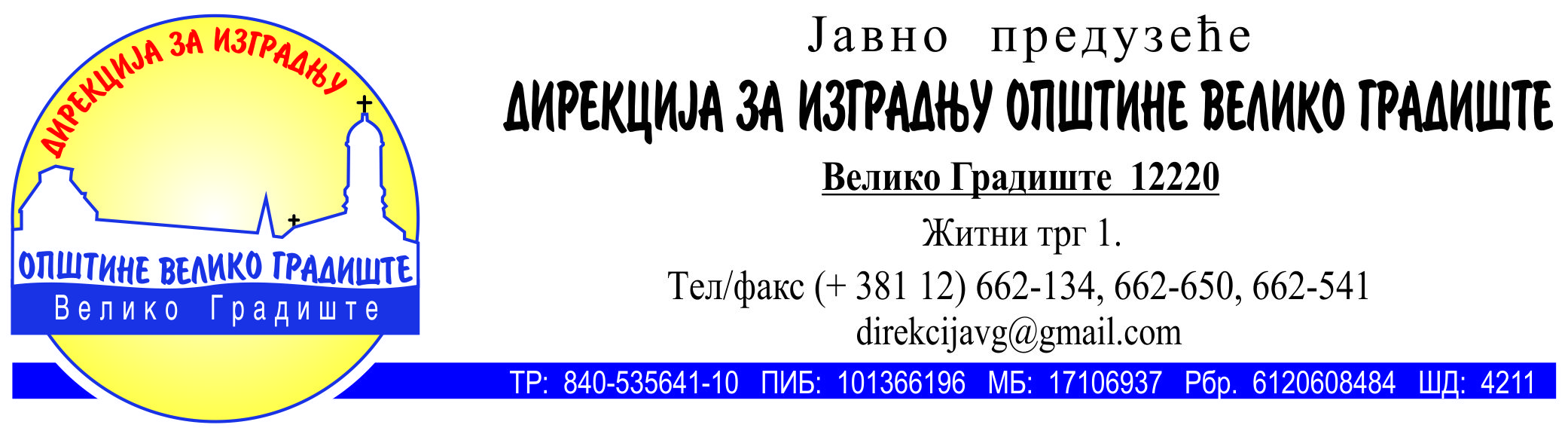 Наш број:  667/2015-JНДатум: 17.11.2015. годинеИЗМЕЊЕНА КОНКУРСНА ДОКУМЕНТАЦИЈАЈ.П. Дирекцијa за изградњу општине Велико ГрадиштеЗА ЈАВНУ НАБАВКУ РАДОВА –УРЕЂЕЊЕ И ОДРЖАВАЊЕ ПИЈАЦЕ-друга фазаОТВОРЕНИ ПОСТУПАКЈАВНА НАБАВКА бр. 26​​​​​​/2015Новембар 2015. ГодинеНа основу чл. 32. и 61. Закона о јавним набавкама („Сл. гласник РС” бр. 124/2012, 14/2015 и 68/2015 у даљем тексту: Закон), чл. 2. Правилник о обавезним елементима конкурсне документације у поступцима јавних набавки и начину доказивања испуњености услова  („Сл. гласник РС” бр. 86/2015), Одлуке о покретању поступка јавне набавке  број 546/2015-ЈН од 21.10.2015. године и Решења о образовању комисије за јавну набавку бр. 548/2015-ЈН од _21.10.2015. године припремљена је:ИЗМЕЊЕНА КОНКУРСНА ДОКУМЕНТАЦИЈАу отвореном поступку за јавну набавку уређење и одржавање пијаце ЈН бр. 26/2015Конкурсна документација садржи: I   ОПШТИ ПОДАЦИ О ЈАВНОЈ НАБАВЦИ 1. Подаци о наручиоцуНаручилац: Ј.П. Дирекција за изградњу општине Велико ГрадиштеАдреса: Житни трг бр. 1, 12220 Велико Градиште       Интернет страница: www.direkcijavg.com, www.velikogradiste.org.rs 2. Врста поступка јавне набавкеПредметна јавна набавка се спроводи у отвореном поступку, у складу са Законом и подзаконским актима којима се уређују јавне набавке.3. Предмет јавне набавкеПредмет јавне набавке бр. 26/2015 су радови – уређење и одржавање пијаце, ОРН: 45000000- Грађевински радови4. Циљ поступкаПоступак јавне набавке се спроводи ради закључења уговора о јавној набавци.5. Напомена уколико је у питању резервисана јавна набавка- НЕ6. Напомена уколико се спроводи електронска лицитација- НЕ7. Контакт (лице или служба) Мирослава Раденковић, самостални стручни сарданик за реализацију јавних набавки, тел. и Зоран Јовановић, стручна служба, direkcijavg@gmail.comII  ПОДАЦИ О ПРЕДМЕТУ ЈАВНЕ НАБАВКЕ1. Предмет јавне набавкеПредмет јавне набавке бр 26/2015 су радови - уређење и одржавање пијаце, ОРН: 45000000- Грађевински радови2. Партије - НЕ3. Врста оквирног споразума - НЕIII  ВРСТА, ТЕХНИЧКЕ КАРАКТЕРИСТИКЕ, КВАЛИТЕТ, КОЛИЧИНА И ОПИС РАДОВА , НАЧИН СПРОВОЂЕЊА КОНТРОЛЕ И ОБЕЗБЕЂИВАЊА ГАРАНЦИЈЕ КВАЛИТЕТА, РОК ИЗВРШЕЊА И СЛ. IDEJNI PROJEKATIZGRADNJA  POMOĆNOG OBJEKTA  NASTREHE NA PIJACI  U  VELIKOM GRADI[TUTEHNIČKI IZVEŠTAJ(TEHNIČKI OPIS REŠENJA, OBRADE I OPREME RADOVA)1.0.	OPŠTI PODACI1.1.	Investitor izrade IDEJNOG PROJEKTA IZGRADNJE POMO]NOG OBJEKTA NADSTREHE, ^ESME I URE\ENJA na GRADSKOJ PIJACI u Velikom Gradi{tu kao i njegove realizacije, na kompleksu Kat. parcela br. 1653/1 u KO Veliko Gradi{te.1.2.	Na osnovu PROJEKTNOG ZADATKA, predmet PROJEKTA je izgradnja pomo}nog objekta nastrehe, ~esme i ure|enja na  gradskoj pijaci u Velikom Gradi{tu.2.0.	LOKACIJA - POSTOJEĆE STANJE2.1.  Predmetna lokacija koja se sastoji od kat. parcela br. 1653/1 u KO Veliko Gradi{te  nepravilnog su oblika.2.2.	Geolo{ki sastav zemlji{ta i nosivost tla nije ispitan.2.3.	Kota podzemne vode nije ispitana. 2.4.	Parcela je snadbevena vodom iz javnog vodovoda, a otpadne vode imaju  odvod u javni kanalizacioni kolektor.2.5.	Lokacija ne poseduje telefonski priklju~ak.  2.6.	Lokacija poseduje mogu}nost priklju~ka na javnu elektroenergetsku mre`u. 3.0.	PODACI O IZGRADNJI  OBJEKTA NADSTREHE, ČESME I UREĐENJA  GRADSKE PIJACE u VELIKOM GRADIŠTU  3.1.0.	   ARHITEKTURA OBJEKTA3.1.1.	   KONCEPCIJA OBJEKTAoBJEKAT JE KONCIPIRAN KAO NOVOGRADNJA POMOĆNOG OBJEKTA nadstrehe, česme i ure|enja na gradskoj pijaci u Velikom Gradi{tu. Projektovan je na osnovu `elja iskazanih u  Projektnom zadatku investitora. Prilikom izrade IDEJNOG PROJEKTA  lociranja novog objekta posebno je vo|eno ra~una da objekat ne remeti organizaciju prostora i ve} izgra|enih objekata na pijaci. Gra|evinskom linijom objekta maksimalno je ispo{tovan zahtev investitora i nadle`nih organa, nijedan deo bli`e okoline nije zaklonjen niti ugro`en, a i sam objekat zauzima najpovoljniji deo lokacije. Osnovni koncept oblikovanja predmetnog objekta je jednobrodna jednoprostorna nadstreha, zidana ~esma i ure|enje na pijaci. 3.1.2.	   KOMPOZICIJA OBJEKTA	Osnovni arhitektonski sklop OBJEKTA NADSTREHE na GRADSKOJ PIJACI oblikovno je usaglašen  specifičnostima lokacije i postoje}ih susednih objekata sa jednostavnim oblikovnim linijama i ravnim elementima iz razloga pove}anog volumena objekta, ali po{tuju}i fizi~ka ograni~enja same lokacije i kubusima susednih objekata i parcela, polo`ajem regulacione i gra|evinske linije. Na svim fasadama se jasno isti~e horizontalni plan koga ~ini jedna etaža - PRIZEMLJE. 3.1.3.	   FUNKCIJA OBJEKTA	Osnovni funkcionalni sklop OBJEKTA NADSTREHE čini jedna prostorna celina, u čijem sklopu je i zidana ~esna, klupe i ure|enje .	Visina na delu strehe je 2,0m dog je na delu slemena 3,0m . 	U objektu su predvi|ene slede}e prostorije sa odgovaraju}im povr{inama:PRIZEMLJE ( +0.00 )BILANS POSTIGNUTIH POVR[INAUkupna povr{ina PRIZEMLJA iznosi P=72,00 m23.2.0. 	KONSTRUKCIJA				Izbor konstruktivnog sklopa OBJEKTA  NADSTREHE  u Velikom Gradi{tu optimalno je izabran racionalnim rasponima primarnih konstruktivnih elemenata objekta i prilago|en karakteristikama nosivosti terena i konstruktivnog sklopa. Maksimalna spratnost OBJEKTA je Pr+0. Osnovni konstruktivni sklop predvi|en je kombinacijom armiranog betona i nose}ih čeličnih stubova, sa metalnim lučnim riglama kao nosa~ima i pokrivnog lima. česma i klupa su zidane opekom. 3.2.1. 	FUNDIRANJE OBJEKTA			Fundiranje OBJEKTA NADSTREHE  u Velikom Gradi{tu predvi|eno je temeljima samcima ispod nose}ih stubova koji su povezani sa temeljnim gredama. Predvi|ene su i popre~ne armiranobetonske grede ispod nivoa poda. Na taj na~in adekvatnim izborom na~ina fundiranja obezbe|ena je stabilnost celokupnog novoizgra|enog objekta. 3.2.2. 	KONSTRUKCIJA OBJEKTA IZNAD TEMEljA		STUBOVI: Predviđeni su metalni stubovi, kao noseći elementi u vertikalnom smislu.KROV: Osnovnu konstrukciju jednovodnog  krova ~ine lu~ni ~eli~ni nosa~i postavljeni na rasteru stubova od 4,25 m, povezanih me|usobno ro`nja~ama od ~eli~nih profila U HOP 100 x 50 x 3 mm i pokrivačem od čeličnog PVC lima tipa TR 35/200 d=0,5 mm.3.3.0.	  MATERIJALIZACIJA OBJEKATA	Izbor materijala koji se planiraju za realizaciu OBJEKTA NADSTREHE u Velikom Gradi{tu moraju biti trajni i postojani, otporni na atmosferske uticaje, da dobro prijanjaju na podlogu, da estetski zadovoljavaju oblikovno re{enje fasade i krova i koji ujedno ne iziskuju stalno odr`avanje, prilago|eni arhitekturi i nameni  postojećeg objekta, podnevlju  i mogu}no{}u nabavke na tr`i{tu. BETON	Beton za svaku poziciju i vrstu radova OBJEKTA NADSTREHE u Velikom Gradi{tu mora imati ozna~enu marku betona (usvojena MB 25) {to proizvo|a~ dokazuje izvodom i ispitivanjem probnih i kontrolnih tela, kod Zavoda za ispitivanje gra|evinskog materijala po va`e}im propisima JUS-a.		Pre betoniranja izvr{iti pregled svake oplate kao i armature, i voditi kontrolu istih. Po zavr{enom betoniranju izvr{iti za{titu betona. Svi izliveni delovi konstrukcije moraju biti izvedeni precizno po dimenzijama iz projekta. Prilikom prekida i nastavljanja betoniranja, prekid rada se vr{i na onom mestu i onako kako je propisima predvi|eno. Pre betoniranja stru~no odrediti i ozna~iti mesta radnih fuga.	Sve povr{ine betona moraju biti ravne, bez gnezda sa o{trim ivicama i neo{te}ene. 		OBRADA BETONABetonske povr{ine moraju imati karakteristike dobrog prijanjanja i dobru postojanost, uprkos pritisku vodene pare i naprezane podloge, tako da se izbegne pojava bubrenja lju{tenja i brisanja boja, odnosno premaza.Sme{a premaza mora biti u svom sastavu vezana iz sastojaka ~vrstih pigmenata boje, teku}eg veziva i nu`nih aditiva. Proizvo|a~ }e morati izabran u doma}em asortimanu proizvoda uz obavezan atest sa svim gore navedenim karakteristikama.OPEKA	Puna giter opeka }e se upotrebiti u smislu standarda dimenzija 250H120H65, 250H190H190 i 250H100H65. Opeka mora biti o{trobridna sa verikalnim {upljinama i rasporedom u zavisnosti od proizvo|a~a. Prsline ili {upljine nisu dozvoljene. Marke opeke moraju biti u granicama dozvoljenih. Prilo`eni atest je obavezan i sa slede}im podacima i karakteristikama: - upijanje vode- postojanost prema mrazu,- sadr`aj {tetnih soli i kre~a3.3.1.	SPOljNA OBRADA FASADEIdejnim projektom nije predvi|ena izrada spoljnog omota~a ~eli~ne konstrukcije. Česma i klupa su ura|ene od dersovane opeke. Spojnice su prvo dersovane pa udubljene okruglim gvo¬¬`|em preseka 8 mm. Nakon toga detaljno o~istiti opeku.	Krovna konstrukcija predvi|ena je od čeličnih lučnih nosa~a, sa čeličnim ro`njačama i pokrivačem od čeličnog PVC čeličnog lima tipa TR 35/200 d=0,50 mm . Vise}i oluci su polukru`nog preseka, a vertikalni oluci su kru`nog preseka, kao i op{iv napravljeni od pocinkovanog bojenog lima.Odredbama Pravilnika o tehni~kim merama i uslovima ugljovodoni~nih hidroizolacija, podrazumevaju se izolacije od ugljovodoni~nih materijala, ili od kombinacije tog i drugih materijala (u daljem tekstu hidroizolacija).3.3.2.	UNUTRAšNJA OBRADA	PODOVI: Obrada podova predvi|ena je trajnim i kvalitetnim zagla|enim betonom.	Na delu oko česme i klupa predvi|ene su kao zavr{na obrada poda behaton ploče debljine 3cm, lepljene  na cementnom malteru po ve} izvedenom AB podu pijace.	ZIDOVI: Predviđena je obrada zidova česme i klupa dersovanom opekom	3.3.3. POSEBNE NAPOMENE ZAVRŠNIH RADOVA	Odredbama "Pravilnika o tehni~kim merama i uslovima za zavr{ne radove u zgradarstvu" ("Slu`beni list SFRJ", br. 49/79), propisuju se merama i uslovima koji obezbe|uju funkciju, stabilnost, bezbednost, ta~nost i vek trajanja, {to se ti~e izvo|enja.	Ta~nost izvo|enja zavr{nih radova na elementima objekta (prozori i vrata) je dozvoljena sa odgovaraju}im odstupanjima. U svim slu~ajevima u kojima je ta~nost sastavni deo kvaliteta i uslov ispravnosti funkcionisanja, moraju se po{tovati standardi u odstupanju od datih mera u projektu.Elementi koji se sklapaju, uklapaju ili montiraju tako da nastaju spojnice, moraju se montirati ili uklapati sa dozvoljenim odstupanjima, koje obezbe|uju date spojnice.Sva ~eli~na konstrukcija mora biti prethodno o~i{}ena od primesa r|e i ne~isto}a, zatim obojena sa dva sloja osnovne boje i sa dva sloja za{titne boje, sa me|urazmacima za su{enje po uputstvu proizvo|a~a.Tolerancije mera propisane su posebnim tehni~kim propisima za tolerisanje mera grubih i zavr{nih radova u gra|evinarstvu i to tako da je obezbe|eno:.1.	Nesmetana monta`a, odnosno uklapanje2.	Pridr`avanje zidarskih mera3.	Omogu}avanje tehni~ki i tehnolo{ki dobro zaptivanje odnosno "rad" zaptivnih materijala i spojnica4.0.0.	  primeNJEne mere prirodnog osvetLJeNJa 		Prema JUS-u za prirodno osvetljenje, usvajaju se normativi koji odgovaraju pribli`no srednjim normativima od 80 lx.Vrednost se odnosi za radnu ravan kriti~nog radnog mesta u objektu  5.0.0.	  PROVETRAVANJE PROSTORIJA 		Objekat je tipa nadstrehe. 6.0.0.	  OPREMLJENOST INSTALACIJAMA i UREĐAJIMA	U okviru OBJEKTA NADSTREHE i ČESME  u Velikom Gradi{tu predvi|ene su instalacije vodovoda sa tri to~e}a mesta . Odvod atmosferskih voda i od pranja pijace je predvi|en padovima prema Svetosavskoj ulici.Elektro instalacije imaju mogu}nost priklju}ka na lokaciji, ali }e biti predmet nekog narednog projekta, kada se utvrdi realna potreba, na~in merenja utro{ka i titulara priklju~aka.IDEJNI  PROJEKAT IZGRADNJA OBJEKTA JAVNOG KLOZETA U  VELIKOM GRADIŠTUTEHNIČKI IZVEŠTAJ(TEHNIČKI OPIS REŠENJA, OBRADE I OPREME RADOVA)1.0.	OPŠTI PODACI1.1.	Investitor izrade IDEJNOG PROJEKTA (u daljem tekstu IDEJNI PROJEKAT) IZGRADNJE OBJEKTA JAVNOG KLOZETA u Velikom Gradi{tu, kao i njegove realizacije, na kat. parc. br. 1653/1 u KO Veliko Gradi{te je SO VELIKO GRADI[TE.1.2.	Na osnovu PROJEKTNOG ZADATKA izra|en je ovaj IDEJNI PROJEKAT za izgradnju Objekta javnog kloztea na gradskoj pijaci.2.0.	LOKACIJA - POSTOJEĆE STANJE2.1.  Predmetna lokacija koja se sastoji od kat. parc. br. 1653/1 u KO Veliko Gradi{te ima povr{inu od ukupno 714 m2. Pravilnog je oblika.2.2.	Geološki sastav zemljišta i nosivost tla nije ispitan.2.3.	Kota podzemne vode nije ispitana. 2.4.	Parcela je snadbevena vodom iz javne mre`e, a otpadne vode imaju  odvod u javni kanalizacioni kolektor.2.5.	Lokacija ne poseduje telefonski priključak.  2.6.	Lokacija poseduje mogućnost priključka na javnu elektroenergetsku mre`u. 3.0.	PODACI  O  IZGRADNJI  OBJEKTA  JAVNMOG  WC-a   3.1.0.	   ARHITEKTURA OBJEKTA3.1.1.	   KONCEPCIJA OBJEKTAoBJEKAT JE KONCIPIRAN KAO NOVOGRADNJA OBJEKTA JAVNOG KLOZETA. Projektovan je na osnovu `elja iskazanih u  Projektnom zadatku investitora. Prilikom izrade IDEJNOG PROJEKTA i lociranja novog objekta posebno je vo|eno ra~una da objekat ne remeti organizaciju dvori{ta. Gra|evinskom linijom objekta maksimalno je ispo{tovan zahtev investitora i nadle`nih organa, nijedan deo bli`e okoline nije zaklonjen niti ugro`en, a i sam objekat zauzima najpovoljniji deo lokacije. Osnovni koncept oblikovanja predmetnog objekta je jednobrodni jednoprostorni klozet.3.1.2.	   KOMPOZICIJA OBJEKTA	Osnovni arhitektonski sklop OBJEKTA JAVNOG KLOZETA oblikovno je usagla{en  specifi~nostima lokacije i postoje}ih susednih objekata sa jednostavnim oblikovnim linijama i ravnim elementima, ali po{tuju}i fizi~ka ograni~enja same lokacije i kubusima susednih objekata i parcela, polo`ajem regulacione i gra|evinske linije. Na svim fasadama se jasno isti~e horizontalni plan koga ~ini jedna eta`a - PRIZEMLJE. Na fasadama dominiraju otvori vrata i prozora. 3.1.3.	   FUNKCIJA OBJEKTA	Osnovni funkcionalni sklop OBJEKTA JAVNOG KLOZETA čine dve prostorije, odnosno muški i ženski WC, sa po dve kabine i predprostorom.	Svetla visina prostorija u PRIZEMLJU je 2,40 m. 	U objektu su predvi|ene slede}e prostorije sa odgovaraju}im povr{inama:PRIZEMLJE ( +0.00 )BILANS POSTIGNUTIH POVR[INAUkupna neto površina PRIZEMLJA iznosi P=14,77 m2Ukupna bruto površšina PRIZEMLJA iznosi P=18,88 m23.2.0. 	KONSTRUKCIJA				Izbor konstruktivnog sklopa OBJEKTA JAVNOG KLOZETA u V. Gtadi{tu optimalno je izabran racionalnim rasponima primarnih konstruktivnih elemenata objekta i prilago|en karakteristikama nosivosti terena i konstruktivnog sklopa. Maksimalna spratnost OBJEKTA JAVNOG KLOZETA je Pr+0. Osnovni konstruktivni sklop predvi|en je kombinacijom armiranog betona i nose}ih zidova od glinenih giter blokova. sa drvenim rogovima kao nosa~ima krovnih rigli i pokriva~a od krovnog lima tipa TRb 35/200. Fasadni zidovi objekta predvi|eni su kao zidovi koji su od glinenih blokova d=20 cm oja~ani vertikalnim i horizontalnim serkla`ima. 3.2.1. 	FUNDIRANJE OBJEKTA			Fundiranje OBJEKTA JAVNOG KLOZETA u V. Gtadi{tu predvi|eni su trakasti temelji ispiod nose}ih zidova. Na taj na~in adekvatnim izborom na~ina fundiranja obezbe|ena je stabilnost celokupnog novoizgra|enog objekta. 3.2.2. 	KONSTRUKCIJA OBJEKTA IZNAD TEMEljA		ZIDOVI: Osnovnu konstrukciju objekta ~ine: na eta`i PRIZEMLJA zidom od glinenih blokova do visine od 2,40 m i zavr{no obr|enom fasadom produ`nim malterom i zaribanim dekorativnim malterom teranovom.TAVANICE: na objektu nisu predvi|ene, ali su izvedene kao spu{teni plafoni od gips karton plo~a tipa KNAUF d=12,5 mmKROV: Osnovnu konstrukciju jednovodnog krova ~ini rezana ~amova gra|a dimenzije rogova b/h=10/14 cm i ven~anica b/h=10/12 cm. Preko konstrukcije krova se postavlja OSB plo~a d=12 mm i krovni PVC bojeni TR 35/200 lim.3.3.0.	  MATERIJALIZACIJA OBJEKATA	Izbor materijala koji se planiraju za realizaciu OBJEKTA JAVNOG KLOZETA u V. Gtadi{tu moraju biti trajni i postojani, otporni na atmosferske uticaje, da dobro prijanjaju na podlogu, da estetski zadovoljavaju oblikovno re{enje fasade i krova i koji ujedno ne iziskuju stalno odr`avanje, prilago|eni arhitekturi i nameni  postoje}eg objekta, podnevlju  i mogu}no{}u nabavke na tr`i{tu. BETON	Beton za svaku poziciju i vrstu radova OBJEKTA JAVNOG KLOZETA u V. Gtadi{tu mora imati ozna~enu marku betona (usvojena MB 25) {to proizvo|a~ dokazuje izvodom i ispitivanjem probnih i kontrolnih tela, kod Zavoda za ispitivanje gra|evinskog materijala po va`e}im propisima JUS-a.		Pre betoniranja izvr{iti pregled svake oplate kao i armature, i voditi kontrolu istih. Po zavr{enom betoniranju izvr{iti za{titu betona. Svi izliveni delovi konstrukcije moraju biti izvedeni precizno po dimenzijama iz projekta. Prilikom prekida i nastavljanja betoniranja, prekid rada se vr{i na onom mestu i onako kako je propisima predvi|eno. Pre betoniranja stru~no odrediti i ozna~iti mesta radnih fuga.	Sve povr{ine betona moraju biti ravne, bez gnezda sa o{trim ivicama i neo{te}ene. 		OBRADA BETONABetonske povr{ine moraju imati karakteristike dobrog prijanjanja i dobru postojanost, uprkos pritisku vodene pare i naprezane podloge, tako da se izbegne pojava bubrenja lju{tenja i brisanja boja, odnosno premaza.Sme{a premaza mora biti u svom sastavu vezana iz sastojaka ~vrstih pigmenata boje, teku}eg veziva i nu`nih aditiva. Proizvo|a~ }e morati izabran u doma}em asortimanu proizvoda uz obavezan atest sa svim gore navedenim karakteristikama.OPEKA I GITER BLOKOVI	Puna i šuplja giter opeka i giter blok će se upotrebiti u smislu standarda dimenzija 250x120x65, 250x190x190 i 250x120x250. Opeka i blokovi moraju biti oštrobridni, sa ili bez verikalnih šupljina i rasporedom u zavisnosti od proizvođača. Prsline ili šupljine nisu dozvoljene. Marke opeke i bloka moraju biti u granicama dozvoljenih. Prilo`eni atest je obavezan i sa slede}im podacima i karakteristikama: - upijanje vode- postojanost prema mrazu,- sadr`aj {tetnih soli i kre~a3.3.1.	SPOljNA OBRADA FASADEIdejnim Arhitektonsko-gra|evinskim projektom predvi|eno je zidanje spoljnih zidova:. i to, spoljni omota~ su zidovi zidani glinenim blokovima {irine 20 cm obostrano omalterisanim, sa vertikalnim i horizontalnim armirano betonskim serkla`ima. Zavr{na obrada spoljnjeg zida nadzemnog dela objekta predvi|ena je od zaribanog akrilplsta.			Krovna konstrukcija predvi|ena je od ~amovih rezanih greda, i tegolom kao pokriva~em. Vise}i oluci su polukru`nog preseka, a vertikalni oluci su kru`nog preseka, kao i op{iv napravljeni od pocinkovanog bojenog lima. 3.3.2. HORIZONTALNA I VERIKALNA HIDROIZOLACIJA	VRSTA HIDROIZOLACIJESobzirom na raznovrsnost postavljanja hidroizolacije predvi|aju se slede}i radovi:	A)	Hidroizolacija nadzemnih delova objekta:			1.  Hidrozolacija ispod fasadnih zidova			2.  Hidrozolacija podova na terenu	POSEBNE NAPOMENEOdredbama Pravilnika o tehničkim merama i uslovima ugljovodoničnih hidroizolacija, podrazumevaju se izolacije od ugljovodoničnih materijala, ili od kombinacije tog i drugih materijala (u daljem tekstu hidroizolacija).Hidroizolacija se izvodi lepljenjem na podlogu, i to pod uslovom da je konstrukcija monta`na, da temperatura vazduha ispod ili iznad konstrukcije nije ve}a od 300C i da relativna vla`nost vazduha nije ve}a od 55%.	HIDROIZOLACIJA  NADZEMNIH  DELOVA  OBJEKTAHidroizolaciju nadzemnih zidova i podova prizemlja se izvode preko sloja nabijenog betona ili ispod zidova od glinenih blokova, zadersovanih spojnica. Pre postavljanja izolacije betonsku povr{inu premazati hladnim rastvorom te~nog bitumena "A" i ostaviti da se su{i 24 ~asa. Preko se postravlja kondorfleks PF 4 (bez posipa), sa preklopom od 10,00 cm, sa dva vru}a premaza bitumenom PK 85/25.	Podnu plo~u za{titi osnovnim slojem hidroizolacije. Plo~u premazati prethodno hladnim premazom bitumena "A" a zatim postaviti jedan sloj kondorfleksa PF 4 (bez posipa). Sudar hidroizolacije i zida se izvodi u dva vru}a premaza bitumenom PK 85/25. Obavezno se postavlja cementna ko{uljica. Napomena: Sav hidroizolacioni materijal je doma}e proizvodnje i u svemu po jugoslovenskom standardu.3.3.3. TERMIČKA I ZVUČNA IZOLACIJA	VRSTA TERMIČKE I ZVUČNE IZOLACIJESobzirom na namenu objekta, ovi radovi nisu predvi|eni.3.3.4.	UNUTRAŠNJA OBRADA	PODOVI: Kao zavr{ni materijali za obradu podova, u zavisnosti od prostorija, predvideti trajne i kvalitetno obra|ene povr{ine neklizaju}im kerami~kim plo~icama.	ZIDOVI: Kao zavr{nu obradu unutra{njih zidova predvideti disperzione boje u tonu po izboru, preko malterisanih i gletovanih povr{ina i kerami~ke plo~ice do visineod 2,oo m.3.3.5.	ZATVARANJE OTVORA	Za zatvaranje otvora prozora i ulaznih vrata na fasadnim otvorima predvi|eni su prozori i vrata od PVC profila po sistemu termoizolovanih profila, zastakljenih staklenim termopaketom 4+16+4 mm.Pre ugra|ivanja gotovog finalnog dovratnika, moraju biti gotovi zidovi i podovi. Pre izrade stolarije sve mere proveriti na licu mesta.	3.3.6. POSEBNE NAPOMENE ZAVRŠNIH RADOVA	Odredbama "Pravilnika o tehni~kim merama i uslovima za zavr{ne radove u zgradarstvu" ("Slu`beni list SFRJ", br. 49/79), propisuju se merama i uslovima koji obezbe|uju funkciju, stabilnost, bezbednost, ta~nost i vek trajanja, {to se ti~e izvo|enja.	Ta~nost izvo|enja zavr{nih radova na elementima objekta (prozori i vrata) je dozvoljena sa odgovaraju}im odstupanjima. U svim slu~ajevima u kojima je ta~nost sastavni deo kvaliteta i uslov ispravnosti funkcionisanja, moraju se po{tovati standardi u odstupanju od datih mera u projektu.Elementi koji se sklapaju, uklapaju ili montiraju tako da nastaju spojnice, moraju se montirati ili uklapati sa dozvoljenim odstupanjima, koje obezbe|uju date spojnice.Sva ~eli~na konstrukcija mora biti prethodno o~i{}ena od primesa r|e i ne~isto}a, zatim obojena sa dva sloja osnovne boje i sa dva sloja za{titne boje, sa me|urazmacima za su{enje po uputstvu proizvo|a~a.Tolerancije mera propisane su posebnim tehni~kim propisima za tolerisanje mera grubih i zavr{nih radova u gra|evinarstvu i to tako da je obezbe|eno:1.	Nesmetana monta`a, odnosno uklapanje2.	Pridr`avanje zidarskih mera3.	Omogu}avanje tehni~ki i tehnolo{ki dobro zaptivanje odnosno "rad" zaptivnih materijala i spojnica4.0.0.	  primeNJEne mere prirodnog osvetLJeNJa 		Prema JUS-u za prirodno osvetljenje, usvajaju se normativi koji odgovaraju pribli`no srednjim normativima od 80 lx.Vrednost se odnosi za radnu ravan kriti~nog radnog mesta u objektu  5.0.0.	  PROVETRAVANJE PROSTORIJA 		Sve prostorije provetravaju se prirodno. 6.0.0.	  OPREMLJENOST INSTALACIJAMA i URE\AJIMA	U okviru OBJEKTA JAVNOG KLOZETA u V. Gtadi{tu su predvi|ene elektro instalacije za kori{}enje objekta, sa priklju~kom na postoje}e merenje osnovnog objekta na parceli. Instalacije predvi|aju samo osvetljenje iznutra i spolja.TEHNIČKI  OPISUZ  PROJEKAT  INSTALACIJA  VODOVODA  I  KANALIZACIJE  JAVNOG  KLOZETANA  GRADSKOJ  PIJACI  U  VELIKOM  GRADI[TUInstalacija vodovoda i kanalizacije projektovana je prema postoje}im va`e}im propisima za ovu vrstu objekata, a u skladu sa arhitektonskim re{enjem objekta.Objekat javnog WC-a se sastoji od prizemlja.Na osnovu lokacije objekta, njegove namene i arhitektonsko gra|evinskih podloga sa ucrtanim sanitarnim objektima, izra|en je ovaj projekat unutra{njih instalacija.A)   VODOVODNA INSTALACIJASnabdevanje vodom }e se izvr{iti iz {ahta sa uli~ne vodovodne cevi iz same pijace, ali projektant ne raspola`e podatkom o veli~ini radnog pritiska na mestu priklju~ka. Cev na mestu priklju~ka je Fi 90 mm.Vodovodna mre`a je predvi|ena da se izvede PE cevima sa potrebnim čeliličnim pocinkovanim fitingom. Kao sanitarni objekti, predvi|ene su četiri WC šolje, četiri lavaboa i dva pisoara. Sa spoljne strane je predvi|ena ~esma sa tri slavine.B)   INSTALACIJA KANALIZACIJEKanalizacija odvoda fekalnih voda je od plastičnih cevi odgovaraju}eg pre~nika.Na horizontalnom razvodu priključeni su svi sanitarni uređaji sa odvodom u postojeći šaht, a odatle se voda evakuiše postojećim kolektorom koji vodi ka Trgu M. Miloradovića.Horizontalne cevi moraju biti polo`ene u sloju peska, kako bi bile zaštićene od mehaničkog oštećenja i da imaju dovoljne - projektovane padove.Ostale detalje videti iz projekta i opisa radova iz predra~una.Po završenoj monta`i mre`u ispitati na vodonepropustljivost i o tome napraviti zapisnik.Процењена вредност јавне набавке је 3.031.604,00 динара без ПДВ-аIV  ТЕХНИЧКА ДОКУМЕНТАЦИЈА И ПЛАНОВИИдејни пројекат надстрехе, чесме и уређење на градској пијаци у Великом Градишту, октобар 2015. Године и  Идејни пројекат санитарног објекта на градској пијаци у Великом Градишту, октобар 2015.  које је радио ГП „Бобинг“ из Великог ГрадиштаУвид у пројекте је могућ сваког дана у периоду од 08,00 до 13,00 часова.V   УСЛОВИ ЗА УЧЕШЋЕ У ПОСТУПКУ ЈАВНЕ НАБАВКЕ ИЗ ЧЛ. 75. И 76. ЗАКОНА И УПУТСТВО КАКО СЕ ДОКАЗУЈЕ ИСПУЊЕНОСТ ТИХ УСЛОВАУСЛОВИ ЗА УЧЕШЋЕ У ПОСТУПКУ ЈАВНЕ НАБАВКЕ ИЗ ЧЛ. 75. И 76. ЗАКОНАПраво на учешће у поступку предметне јавне набавке има понуђач који испуњава обавезне услове за учешће у поступку јавне набавке дефинисане чл. 75. Закона, и то:Да је регистрован код надлежног органа, односно уписан у одговарајући регистар (чл. 75. ст. 1. тач. 1) Закона);Да он и његов законски заступник није осуђиван за неко од кривичних дела као члан организоване криминалне групе, да није осуђиван за кривична дела против привреде, кривична дела против животне средине, кривично дело примања или давања мита, кривично дело преваре (чл. 75. ст. 1. тач. 2) Закона);Да је измирио доспеле порезе, доприносе и друге јавне дажбине у складу са прописима Републике Србије или стране државе када има седиште на њеној територији (чл. 75. ст. 1. тач. 4) Закона);Да има важећу дозволу надлежног органа за обављање делатности која је предмет јавне набавке (чл. 75. ст. 1. тач. 5) Закона, ако је таква дозвола предвиђена. За овај предмет набавке није предвиђена посебна дозвола. Понуђач је дужан да при састављању понуде изричито наведе да је поштовао обавезе које произлазе из важећих прописа о заштити на раду, запошљавању и условима рада, заштити животне средине, као и да немају забрану обављања делатности која је на снази у време подношења понуде (чл. 75. ст. 2. Закона)  Додатни услови у складу са чланом 76. Закона о јавним набавкама, које понуђач мора да испуни у поступку јавне набавке: -Да располаже довољним  кадровским капацитетом– да има у сталном радном односу или по уговору о делу или по уговору о привременим и повременим пословима најмање једног дипломираног грађевинског инжењера са лиценцом одговорног извођача радова (лиценца Инжењерске коморе Србије, тип лиценце 410)         – да има у сталном радном односу или по било ком уговору из радно правних односа (уговор о делу или по уговору о привременим и повременим пословима или слично) најмање пет КВ или ВКВ радника одговарајуће струке (грађевинске, машинске  или слично) који ће бити ангажовани на предметним радовима-Да има одговарајући технички капацитет - да поседује следећу механизацију и опрему ( у власништву или по уговору о закупу): грађевинске машине:                    - ровокопач-комбинирка.......................................мин. 1 ком.                    - камион кипер..............................………….........мин. 2 ком. -виброплоча-вибронабијач.....................................мин. 1 ком.                                                    -хилти –пикамер за бетон.......................................мин. 1 ком.-сечица за асфалт.....................................................мин. 1 ком.Уколико понуђач подноси понуду са подизвођачем, у складу са чланом 80. Закона, подизвођач мора да испуњава обавезне услове из члана 75. став 1. тач. 1) до 4) Закона и услов из члана 75. став 1. тачка 5) Закона, за део набавке који ће понуђач извршити преко подизвођача.   Уколико понуду подноси група понуђача, сваки понуђач из групе понуђача, мора да испуни обавезне услове из члана 75. став 1. тач. 1) до 4) Закона, а додатне услове испуњавају заједно. Услов из члана 75. став 1. тач. 5) Закона, дужан је да испуни понуђач из групе понуђача којем је поверено извршење дела набавке за који је неопходна испуњеност тог услова.УПУТСТВО КАКО СЕ ДОКАЗУЈЕ ИСПУЊЕНОСТ УСЛОВАИспуњеност обавезних услова за учешће у поступку предметне јавне набавке, понуђач доказује достављањем следећих доказа:Услов из члана чл. 75. ст. 1-4.  - Доказ: Потписан и оверен Oбразац изјаве (Образац изјаве, дат је у поглављу XIII). Изјава мора да буде потписана од стране овлашћеног лица понуђача и оверена печатом. Уколико понуду подноси група понуђача, Изјава мора бити потписана од стране овлашћеног лица сваког понуђача из групе понуђача и оверена печатом. Ако је понуђач доставио изјаву из члана 77. став 4. овог закона, наручилац је пре доношења одлуке о додели уговора дужан да од понуђача чија је понуда оцењена као најповољнија затражи да достави копију захтеваних доказа о испуњености услова, а може и да затражи на увид оригинал или оверену копију свих или појединих доказа. Испуњеност услова из члана 75. став 1. овог закона понуђач доказује достављањем следећих доказа:1) Услов из чл. 75. ст. 1. тач. 1) Закона - Доказ: Правна лица и предузетници:Извод из регистра Агенције за привредне регистре, односно извод из другог одговарајућег регистра, Физичка лица: /;2) Услов из чл. 75. ст. 1. тач. 2) Закона - Доказ: Правна лица: 1) извод из казнене евиденције основног суда на чијем је подручју седиште домаћег правног лица, односно седиште представништва или огранка страног правног лица; 2) извод из казнене евиденције Посебног одељења (за организовани криминал) Вишег суда у Београду; 3) уверење из казнене евиденције надлежне полицијске управе МУП за законског заступника – захтев за издавање овог уверења може се поднети према месту рођења, али и према месту пребивалишта.Предузетници и физичка лица: уверење из казнене евиденције надлежне полицијске управе МУП за законског заступника – захтев за издавање овог уверења може се поднети према месту рођења, али и према месту пребивалишта.- потврде не смеју бити старије од два месеца пре дана отварања понуда4) Услов из чл. 75. ст. 1. тач. 4) Закона - Доказ: Правна лица, предузетници и физичка лица: 1) уверење Пореске управе Министарства финансија и привреде да је измирио доспеле порезе и доприносе; 2)  уверење надлежне локалне самоуправе да је измирио обавезе по основу изворних локалних прихода. - потврде не смеју бити старије од два месеца пре дана отварања понудаНаручилац доказе може да затражи и од осталих понуђача. Наручилац није дужан да од понуђача затражи достављање свих или појединих доказа уколико за истог понуђача поседује одговарајуће доказе из других поступака јавних набавки.Ако понуђач у року од пет дана, не достави тражене доказе,наручилац ће његову понуду одбити као неприхватљиву.Наручилац неће одбити као неприхватљиву, понуду зато што не садржи доказ одређен овим законом или конкурсном документацијом, ако је понуђач, навео у понуди интернет страницу на којој су тражени подаци јавно доступни.Уколико је доказ о испуњености услова електронски документ, понуђач доставља копију електронског документа у писаном облику, у складу са законом којим се уређује електронски документ.Ако се у држави у којој понуђач има седиште не издају докази из члана 77. овог закона, понуђач може, уместо доказа, приложити своју писану изјаву, дату под кривичном и материјалном одговорношћу оверену пред судским или управним органом, јавним бележником или другим надлежним органом те државе.Лице уписано у регистар понуђача није дужно да приликом подношења понуде, односно пријаве доказује испуњеност обавезних услова.Испуњеност додатних услова за учешће у поступку предметне јавне набавке, понуђач доказује достављањем следећих доказа:Услов:– да има у сталном радном односу или по уговору о делу или по уговору о привременим и повременим пословима најмање једног дипломираног грађевинског инжењера са лиценцом одговорног извођача радова (лиценца Инжењерске коморе Србије, тип лиценце 410)         – да има у сталном радном односу или по било ком уговору из радно правних односа (уговор о делу или по уговору о привременим и повременим пословима или слично) најмање пет КВ или ВКВ радника одговарајуће струке (грађевинске, машинске  или слично) који ће бити ангажовани на предметним радовимаДоказ:              Потписан и оверен Oбразац изјаве (Образац изјаве, дат је у поглављу XIV). Изјава мора да буде потписана од стране овлашћеног лица понуђача и оверена печатом. Уколико понуду подноси група понуђача, Изјава мора бити потписана од стране овлашћеног лица сваког понуђача из групе понуђача и оверена печатом.Услов: Да има одговарајући технички капацитетда поседује следећу механизацију и опрему:          - ровокопач-комбинирка.........................................мин. 1 ком.          - камион кипер..............................…………..........мин. 2 ком.         -виброплоча-вибронабијач.....................................мин. 1 ком.                                                                -хилти –пикамер за бетон.......................................мин. 1 ком.        -сечица за асфалт.....................................................мин. 1 ком.- ДОКАЗ: Потписан и оверен Oбразац изјаве (Образац изјаве, дат је у поглављу XIV). Изјава мора да буде потписана од стране овлашћеног лица понуђача и оверена печатом. Уколико понуду подноси група понуђача, Изјава мора бити потписана од стране овлашћеног лица сваког понуђача из групе понуђача и оверена печатом. Уколико понуду подноси група понуђача, Изјава мора бити потписана од стране овлашћеног лица сваког понуђача из групе понуђача и оверена печатом. Уколико понуду подноси група понуђача понуђач је дужан да за  сваког члана групе достави наведене доказе да испуњава услове из члана 75. став 1. тач. 1) до 4), а доказ из члана 75. став 1. тач. 5) Закона, дужан је да достави понуђач из групе понуђача којем је поверено извршење дела набавке за који је неопходна испуњеност тог услова. Додатне услове група понуђача испуњава заједно.Уколико понуђач подноси понуду са подизвођачем, понуђач је дужан да за подизвођача достави доказе да испуњава услове из члана 75. став 1. тач. 1) до 4) Закона, а доказ из члана 75. став 1. тач. 5) Закона, за део набавке који ће понуђач извршити преко подизвођача.  Понуђачи који су регистровани у регистру који води Агенција за привредне регистре не морају да доставе доказ из чл.  75. ст. 1. тач. 1) Извод из регистра Агенције за привредне регистре, који је јавно доступан на интернет страници Агенције за привредне регистре.Понуђач је дужан да без одлагања писмено обавести наручиоца о било којој промени у вези са испуњеношћу услова из поступка јавне набавке, која наступи до доношења одлуке, односно закључења уговора, односно током важења уговора о јавној набавци и да је документује на прописани начин.VI  УПУТСТВО ПОНУЂАЧИМА КАКО ДА САЧИНЕ ПОНУДУ1. ПОДАЦИ О ЈЕЗИКУ НА КОЈЕМ ПОНУДА МОРА ДА БУДЕ САСТАВЉЕНАПонуђач подноси понуду на српском језику.2. НАЧИН НА КОЈИ ПОНУДА МОРА ДА БУДЕ САЧИЊЕНАПонуђач понуду подноси непосредно или путем поште у затвореној коверти или кутији, затворену на начин да се приликом отварања понуда може са сигурношћу утврдити да се први пут отвара. На полеђини коверте или на кутији навести назив и адресу понуђача. У случају да понуду подноси група понуђача, на коверти је потребно назначити да се ради о групи понуђача и навести називе и адресу свих учесника у заједничкој понуди.Понуду доставити на адресу: Ј.П. Дирекција за изградњу општине Велико Градиште, Житни тг 1, 12220 Велико Градиште, са назнаком: ,,Понуда за јавну набавку (радови) –  уређење и одржавање пијаце-друга фаза, ЈН бр. 26/2015 - НЕ ОТВАРАТИ”. Понуда се сматра благовременом уколико је примљена од стране наручиоца до 23.11.2015. године до 10,00 часова. Наручилац ће, по пријему одређене понуде, на коверти, односно кутији у којој се понуда налази, обележити време пријема и евидентирати број и датум понуде према редоследу приспећа. Уколико је понуда достављена непосредно наручулац ће понуђачу предати потврду пријема понуде. У потврди о пријему наручилац ће навести датум и сат пријема понуде. Понуда коју наручилац није примио у року одређеном за подношење понуда, односно која је примљена по истеку дана и сата до којег се могу понуде подносити, сматраће се неблаговременом.Понуда мора да садржи:Образац структуре цене Изјава о испуњености услова из члана 75. Закона  Изјава о испуњености услова из члана 76. ЗаконаИзјава о испуњености услова  подизвођача из члана 75. и 76. Закона (опционо)Образац понуде Модел уговораОбразац трошкова припреме понуде (достављање овог обрасца није обавезно)Образац изјаве о независној понудиСредство финансијског обезбеђења – оригинал меницу за озбиљност понуде, менично овлашћење, доказ о регистрацији менице и картон депонованих потписа Средство финансијског обезбеђења – оригинал меницу за добро извршење посла, менично овлашћење, доказ о регистрацији менице и картон депонованих потписаСредство финансијског обезбеђења – оригинал меницу за отклањање недостатака у гарантном периоду, менично овлашћење, доказ о регистрацији менице и картон депонованих потписаСпоразум учесника о заједничком подношењу понуде (опционоОбавеза понуђача је да је упознат са законима, прописима, стандардима и техничким условима који важе у Републици Србији.Обавеза понуђача је да проучи конкурсну документацију, укључујући све прилоге, инструкције, форме, услове уговора и спецификације.Понуда треба да садржи све доказе и обрасце дефинисане конкурсном документацијом. Сви обрасци морају бити попуњени, а сваки ОБРАЗАЦ потписан и оверен печатом од стране одговорног лица. Уколико понуду подноси група понуђача сваки ОБРАЗАЦ мора бити потписан и печатиран од стране овлашћеног лица члана групе понуђача. Уколико понуду подноси Понуђач који наступа са подизвођачем или група понуђача обрасце копирати у потребном броју примерака.Свако поље (предвиђено за попуњавање), мора бити попуњено. У обрасцима где је предвиђено заокруживање, мора се заокружити одговарајуће. Уколико се неко празно поље не треба попунити, на исто ставити косу црту (/)Понуђач мора све обрасце и изјаве који су саставни део конкурсне документације попунити читко. Попуњени обрасци морају бити јасни, недвосмислени, потписани од стране овлашћеног лица и оверени печатом, у свему у складу са Конкурсном документацијом. Модел уговора потребно је попунити парафирати и оверити печатом на за то предвиђеном месту, чиме потврђујете да прихватате све елементе уговора.Понуда мора да садржи све доказе дефинисане конкурсном документацијом.  	Уколико понуђач начини грешку у попуњавању, дужан је да исту избели и правилно попуни, а место начињене грешке парафира и овери печатом. 3. ПАРТИЈЕ -НЕ4.  ПОНУДА СА ВАРИЈАНТАМАПодношење понуде са варијантама није дозвољено.5. НАЧИН ИЗМЕНЕ, ДОПУНЕ И ОПОЗИВА ПОНУДЕУ року за подношење понуде понуђач може да измени, допуни или опозове своју понуду на начин који је одређен за подношење понуде.Понуђач је дужан да јасно назначи који део понуде мења односно која документа накнадно доставља. Измену, допуну или опозив понуде треба доставити на адресу: Ј.П. дирекција за изградњу општине Велико Градиште, Житни трг 1, 12220 Велико Градиште,  са назнаком:„Измена понуде за јавну набавку (радови) – уређење и одржавање пијаце-друга фаза ЈН бр. 26/2015 - НЕ ОТВАРАТИ” или„Допуна понуде за јавну набавку (радови) – уређење и одржавање пијаце-друга фаза ЈН бр. 26/2015 - НЕ ОТВАРАТИ” или„Опозив понуде за јавну набавку(радови) – уређење и одржавање пијаце-друга фаза ЈН бр. 26/2015 - НЕ ОТВАРАТИ”  или„Измена и допуна понуде за јавну набавку (радови) уређење и одржавање пијаце-друга фаза ЈН бр. 26/2015 - НЕ ОТВАРАТИ”На полеђини коверте или на кутији навести назив и адресу понуђача. У случају да понуду подноси група понуђача, на коверти је потребно назначити да се ради о групи понуђача и навести називе и адресу свих учесника у заједничкој понуди.По истеку рока за подношење понуда понуђач не може да повуче нити да мења своју понуду.6. УЧЕСТВОВАЊЕ У ЗАЈЕДНИЧКОЈ ПОНУДИ  ИЛИ  КАО ПОДИЗВОЂАЧ Понуђач може да поднесе само једну понуду. Понуђач који је самостално поднео понуду не може истовремено да учествује у заједничкој понуди или као подизвођач, нити исто лице може учествовати у више заједничких понуда.У Обрасцу понуде (поглавље VII), понуђач наводи на који начин подноси понуду, односно да ли подноси понуду самостално, или као заједничку понуду, или подноси понуду са подизвођачем.7. ПОНУДА СА ПОДИЗВОЂАЧЕМУколико понуђач подноси понуду са подизвођачем дужан је да у Обрасцу понуде (поглавље VII) наведе да понуду подноси са подизвођачем, проценат укупне вредности набавке који ће поверити подизвођачу,  а који не може бити већи од 50%, као и део предмета набавке који ће извршити преко подизвођача. Понуђач у Обрасцу понуде наводи назив и седиште подизвођача, уколико ће делимично извршење набавке поверити подизвођачу. Уколико уговор о јавној набавци буде закључен између наручиоца и понуђача који подноси понуду са подизвођачем, тај подизвођач ће бити наведен и у уговору о јавној набавци. Понуђач је дужан да за подизвођаче достави доказе о испуњености услова који су наведени у поглављу V конкурсне документације, у складу са Упутством како се доказује испуњеност услова.Понуђач у потпуности одговара наручиоцу за извршење обавеза из поступка јавне набавке, односно извршење уговорних обавеза, без обзира на број подизвођача. Понуђач је дужан да наручиоцу, на његов захтев, омогући приступ код подизвођача, ради утврђивања испуњености тражених услова.8. ЗАЈЕДНИЧКА ПОНУДАПонуду може поднети група понуђача.Уколико понуду подноси група понуђача, саставни део заједничке понуде мора бити споразум којим се понуђачи из групе међусобно и према наручиоцу обавезују на извршење јавне набавке, а који обавезно садржи податке из члана 81. ст. 4. тач. 1) до 6) Закона и то податке о: члану групе који ће бити носилац посла, односно који ће поднети понуду и који ће заступати групу понуђача пред наручиоцем, опис послова за  сваког од понуђача из групе понуђача у извршењу уговораГрупа понуђача је дужна да достави све доказе о испуњености услова који су наведени у поглављу V конкурсне документације, у складу са Упутством како се доказује испуњеност услова.Понуђачи из групе понуђача одговарају неограничено солидарно према наручиоцу. Задруга може поднети понуду самостално, у своје име, а за рачун задругара или заједничку понуду у име задругара.Ако задруга подноси понуду у своје име за обавезе из поступка јавне набавке и уговора о јавној набавци одговара задруга и задругари у складу са законом.Ако задруга подноси заједничку понуду у име задругара за обавезе из поступка јавне набавке и уговора о јавној набавци неограничено солидарно одговарају задругари.9. НАЧИН И УСЛОВИ ПЛАЋАЊА, ГАРАНТНИ РОК, КАО И ДРУГЕ ОКОЛНОСТИ ОД КОЈИХ ЗАВИСИ ПРИХВАТЉИВОСТ  ПОНУДЕ9.1. Захтеви у погледу начина, рока и услова плаћања.Рок плаћања је 45 дана, од дана пријема испостављене привремене ситуације и окончане ситуације за извршене радове, на основу документа који испоставља понуђач, а којим је потврђено извршење радова. Плаћање се врши уплатом на рачун понуђача.  	Понуђачу није дозвољено да захтева аванс. 9.2. Захтеви у погледу гарантног рокаГарантни рок је минимум 2 године.9.3. Захтев у погледу рока (испоруке добара, извршења услуге, извођења радова)            Период извођења радова: најдуже 60 календарских дана од дана увођења у посаоМесто  извођења радова:  пијаца у Великом Градишту9.4. Захтев у погледу рока важења понудеРок важења понуде не може бити краћи од 30 дана од дана отварања понуда.У случају истека рока важења понуде, наручилац је дужан да у писаном облику затражи од понуђача продужење рока важења понуде.Понуђач који прихвати захтев за продужење рока важења понуде на може мењати понуду.9.5. Додатни захтев /10. ВАЛУТА И НАЧИН НА КОЈИ МОРА ДА БУДЕ НАВЕДЕНА И ИЗРАЖЕНА ЦЕНА У ПОНУДИЦена мора бити исказана у динарима, са и без пореза на додату вредност, са урачунатим свим трошковима које понуђач има у реализацији предметне јавне набавке, с тим да ће се за оцену понуде узимати у обзир цена без пореза на додату вредност.            Уговорена  цена је фиксна, иста се неће мењати у току трајања уговора.У цену су урачунати сви зависни трошкови понуђача, трошкови транспорта материјала и радне снаге, трошкови ангажовања потребног броја извршилаца и остали трошкови.           Ако је у понуди исказана неуобичајено ниска цена, наручилац ће поступити у складу са чланом 92. Закона.Ако понуђена цена укључује увозну царину и друге дажбине, понуђач је дужан да тај део одвојено искаже у динарима.11. ПОДАЦИ О ДРЖАВНОМ ОРГАНУ ИЛИ ОРГАНИЗАЦИЈИ, ОДНОСНО ОРГАНУ ИЛИ СЛУЖБИ ТЕРИТОРИЈАЛНЕ АУТОНОМИЈЕ  ИЛИ ЛОКАЛНЕ САМОУПРАВЕ ГДЕ СЕ МОГУ БЛАГОВРЕМЕНО ДОБИТИ ИСПРАВНИ ПОДАЦИ О ПОРЕСКИМ ОБАВЕЗАМА, ЗАШТИТИ ЖИВОТНЕ СРЕДИНЕ, ЗАШТИТИ ПРИ ЗАПОШЉАВАЊУ, УСЛОВИМА РАДА И СЛ., А КОЈИ СУ ВЕЗАНИ ЗА ИЗВРШЕЊЕ УГОВОРА О ЈАВНОЈ НАБАВЦИ Подаци о пореским обавезама се могу добити у Пореској управи, Министарства финансија и привреде.Подаци о заштити животне средине се могу добити у Агенцији за заштиту животне средине и у Министарству енергетике, развоја и заштите животне средине.Подаци о заштити при запошљавању и условима рада се могу добити у Министарству рада, запошљавања и социјалне политике.12. ПОДАЦИ О ВРСТИ, САДРЖИНИ, НАЧИНУ ПОДНОШЕЊА, ВИСИНИ И РОКОВИМА ОБЕЗБЕЂЕЊА ИСПУЊЕЊА ОБАВЕЗА ПОНУЂАЧАПонуђач је дужан да у понуди достави:Средство финансијског обезбеђења за озбиљност понуде и то:- Бланко сопствену меницу, која мора бити евидентирана у Регистру меница. Меница мора бити оверена печатом и потписана од стране лица овлашћеног за заступање, а уз исту мора бити достављено попуњено и оверено менично овлашћење- писмо, са назначеним износом од 10% од вредности уговора без ПДВ-а. Уз меницу мора бити достављена копија картона депонованих потписа који је издат од стране пословне банке коју понуђач наводи у меничном овлашћењу – писму. Рок важења менице је 60 дана од дана отварања понуда.Наручилац ће уновчити меницу, дату уз понуду, уколико: -понуђач након истека рока за подношење понуда повуче, опозове или измени своју понуду;-понуђач коме је додељен уговор благовремено не потпише уговор о јавној набавци;Наручилац ће вратити менице понуђачима одмах по закључењу уговора са изабраним понуђачем. СРЕДСТВА ФИНАНСИЈСКОГ ОБЕЗБЕЂЕЊА: Понуђач је дужан да у понуди достави:1) Средство финансијског обезбеђења за добро извршење посла и то:- Бланко сопствену меницу, која мора бити евидентирана у Регистру меница. Меница мора бити оверена печатом и потписана од стране лица овлашћеног за заступање, а уз исту мора бити достављено попуњено и оверено менично овлашћење- писмо, са назначеним износом од 10% од вредности уговора без ПДВ-а. Уз меницу мора бити достављена копија картона депонованих потписа који је издат од стране пословне банке коју понуђач наводи у меничном овлашћењу – писму. Рок важења менице је онолико колико траје рок за испуњење уговорне обавезе понуђача 2) Средство финансијског обезбеђења за отклањање недостатака у гарантном периоду и то:- Бланко сопствену меницу, која мора бити евидентирана у Регистру меница. Меница мора бити оверена печатом и потписана од стране лица овлашћеног за заступање, а уз исту мора бити достављено попуњено и оверено менично овлашћење- писмо, са назначеним износом од 10% од вредности уговора без ПДВ-а. Уз меницу мора бити достављена копија картона депонованих потписа који је издат од стране пословне банке коју понуђач наводи у меничном овлашћењу – писму. Рок важења менице је онолико колико траје рок за испуњење уговорне обавезе понуђача, Наручилац ће уновчити меницу за озбиљност понуде, дату уз понуду, уколико: -понуђач након истека рока за подношење понуда повуче, опозове или измени своју понуду;-понуђач коме је додељен уговор благовремено не потпише уговор о јавној набавци;Наручилац ће вратити менице понуђачима одмах по закључењу уговора са изабраним понуђачем. 13. ЗАШТИТА ПОВЕРЉИВОСТИ ПОДАТАКА КОЈЕ НАРУЧИЛАЦ СТАВЉА ПОНУЂАЧИМА НА РАСПОЛАГАЊЕ, УКЉУЧУЈУЋИ И ЊИХОВЕ ПОДИЗВОЂАЧЕ Предметна набавка не садржи поверљиве информације које наручилац ставља на располагање. 14. ДОДАТНЕ ИНФОРМАЦИЈЕ ИЛИ ПОЈАШЊЕЊА У ВЕЗИ СА ПРИПРЕМАЊЕМ ПОНУДЕЗаинтересовано лице може, у писаном облику путем поште на адресу наручиоца: ЈП Дирекција за изградњу општине Велико Градиште, Житни трг бр. 1;  или  електронске поште на e-mail: direkcijavg@gmail.com или факсом на број 012/662-134 тражити од наручиоца додатне информације или појашњења у вези са припремањем понуде, Додатне информације или појашњења упућују се са напоменом „Захтев за додатним информацијама или појашњењима конкурсне документације, ЈН бр. 21/2015”.Ако наручилац измени или допуни конкурсну документацију 8 или мање дана пре истека рока за подношење понуда, дужан је да продужи рок за подношење понуда и објави обавештење о продужењу рока за подношење понуда. По истеку рока предвиђеног за подношење понуда наручилац не може да мења нити да допуњује конкурсну документацију. Тражење додатних информација или појашњења у вези са припремањем понуде телефоном није дозвољено. Комуникација у поступку јавне набавке врши се искључиво на начин одређен чланом 20. Закона.15. ДОДАТНА ОБЈАШЊЕЊА ОД  ПОНУЂАЧА ПОСЛЕ ОТВАРАЊА ПОНУДА И КОНТРОЛА КОД ПОНУЂАЧА ОДНОСНО ЊЕГОВОГ ПОДИЗВОЂАЧА После отварања понуда наручилац може приликом стручне оцене понуда да у писаном облику захтева од понуђача додатна објашњења која ће му помоћи при прегледу, вредновању и упоређивању понуда, а може да врши контролу (увид) код понуђача, односно његовог подизвођача (члан 93. Закона). 		Уколико наручилац оцени да су потребна додатна објашњења или је потребно извршити контролу (увид) код понуђача, односно његовог подизвођача, наручилац ће понуђачу оставити примерени рок да поступи по позиву наручиоца, односно да омогући наручиоцу контролу (увид) код понуђача, као и код његовог подизвођача. 		Наручилац може уз сагласност понуђача да изврши исправке рачунских грешака уочених приликом разматрања понуде по окончаном поступку отварања. 		У случају разлике између јединичне и укупне цене, меродавна је јединична цена.Ако се понуђач не сагласи са исправком рачунских грешака, наручилац ће његову понуду одбити као неприхватљиву. 16. НЕГАТИВНЕ РЕФЕРЕНЦЕНаручилац може одбити понуду уколико поседује доказ да је понуђач у претходне три године пре објављивања позива за подношење понуда у поступку јавне набавке:1) поступао супротно забрани из чл. 23. и 25. овог закона;2) учинио повреду конкуренције;3) доставио неистините податке у понуди или без оправданих разлога одбио да закључи уговор о јавној набавци, након што му је уговор додељен;4) одбио да достави доказе и средства обезбеђења на шта се у понуди обавезао.Наручилац може одбити понуду уколико поседује доказ који потврђује да понуђач није испуњавао своје обавезе по раније закљученим уговорима о јавним набавкама који су се односили на исти предмет набавке, за период од претходне три године пре објављивања позива за подношење понуда.Доказ може бити:1) правоснажна судска одлука или коначна одлука другог надлежног органа;2) исправа о реализованом средству обезбеђења испуњења обавеза у поступку јавне набавке или испуњења уговорних обавеза;3) исправа о наплаћеној уговорној казни;4) рекламације потрошача, односно корисника, ако нису отклоњене у уговореном року;5) извештај надзорног органа о изведеним радовима који нису у складу са пројектом, односно уговором;6) изјава о раскиду уговора због неиспуњења битних елемената уговора дата на начин и под условима предвиђеним законом којим се уређују облигациони односи;7) доказ о ангажовању на извршењу уговора о јавној набавци лица која нису означена у понуди као подизвођачи, односно чланови групе понуђача;8) други одговарајући доказ примерен предмету јавне набавке,  који се односи на испуњење обавеза у ранијим поступцима јавне набавке или по раније закљученим уговорима о јавним набавкама.Наручилац може одбити понуду ако поседује доказ, који се односи на поступак који је спровео или уговор који је закључио и други наручилац ако је предмет јавне набавке истоврстан.17. ВРСТА КРИТЕРИЈУМА ЗА ДОДЕЛУ УГОВОРА, ЕЛЕМЕНТИ КРИТЕРИЈУМА НА ОСНОВУ КОЈИХ СЕ ДОДЕЉУЈЕ УГОВОР И МЕТОДОЛОГИЈА ЗА ДОДЕЛУ ПОНДЕРА ЗА СВАКИ ЕЛЕМЕНТ КРИТЕРИЈУМАИзбор најповољније понуде ће се извршити применом критеријума „Најнижа понуђена цена“. 18. ЕЛЕМЕНТИ КРИТЕРИЈУМА НА ОСНОВУ КОЈИХ ЋЕ НАРУЧИЛАЦ ИЗВРШИТИ ДОДЕЛУ УГОВОРА У СИТУАЦИЈИ КАДА ПОСТОЈЕ ДВЕ ИЛИ ВИШЕ ПОНУДА СА ЈЕДНАКИМ БРОЈЕМ ПОНДЕРА ИЛИ ИСТОМ ПОНУЂЕНОМ ЦЕНОМ Уколико две или више понуда имају исту најнижу понуђену цену, као најповољнија биће изабрана понуда оног понуђача који понуди краћи рок извођења радова. Уколико две или више понуда имају исти рок извођења радова као најповољнија биће изабрана понуда оног понуђача који је понудио дужи гарантни рок. Уколико две и више понуда имају све исте горе наведене параметре, најповољнија понуда изабраће се тако што ће се имена понуђача написати на цедуљама, цедуље ће се убацити у одговарајућу посуду, и извлачити најповољнија понуда уз присуство понуђача, чије понуде имају истоветне услове.19. ПОШТОВАЊЕ ОБАВЕЗА КОЈЕ ПРОИЗИЛАЗЕ ИЗ ВАЖЕЋИХ ПРОПИСА Понуђач је дужан да у оквиру своје понуде достави изјаву дату под кривичном и материјалном одговорношћу да је поштовао све обавезе које произилазе из важећих прописа о заштити на раду, запошљавању и условима рада, заштити животне средине, као и да нема забрану обављања делатности која је на снази у време подношења понуде.  (Образац изјаве, дат је у поглављу XII конкурсне документације).20. КОРИШЋЕЊЕ ПАТЕНТА И ОДГОВОРНОСТ ЗА ПОВРЕДУ ЗАШТИЋЕНИХ ПРАВА ИНТЕЛЕКТУАЛНЕ СВОЈИНЕ ТРЕЋИХ ЛИЦАНакнаду за коришћење патената, као и одговорност за повреду заштићених права интелектуалне својине трећих лица сноси понуђач.21. НАЧИН И РОК ЗА ПОДНОШЕЊЕ ЗАХТЕВА ЗА ЗАШТИТУ ПРАВА ПОНУЂАЧА Захтев за заштиту права може да поднесе понуђач,  односно заинтересовано лице, који има интерес за доделу уговора, у конкретном поступку јавне набавке и који је претрпео или би могао да претрпи штету због поступања наручиоца противно одредбама овог закона.Захтев за заштиту права подноси се наручиоцу, а копија се истовремено доставља Републичкој комисији.Захтев за заштиту права се доставља непосредно на писарницу Дирекције за изградњу општине Велико Градиште, електронском поштом на e-mail direkcijavg@gmail.com, факсом на број 012/662-134 или препорученом пошиљком са повратницом. Захтев за заштиту права може се поднети у току целог поступка јавне набавке, против сваке радње наручиоца, осим ако овим законом није другачије одређено.Захтев за заштиту права којим се оспорава врста поступка, садржина позива за подношење понуда или конкурсне документације сматраће се благовременим ако је примљен од стране наручиоца најкасније седам дана пре истека рока за подношење понуда,  без обзира на начин достављања и уколико је подносилац захтева у складу са чланом 63. став 2. овог закона указао наручиоцу на евентуалне недостатке и неправилности, а наручилац исте није отклонио.Захтев за заштиту права којим се оспоравају радње које наручилац предузме пре истека рока за подношење понуда, а након истека рока из члана 149. став 3. ЗЈН, сматраће се благовременим уколико је поднет најкасније до истека рока за подношење понуда.После доношења одлуке о додели уговора, и одлуке о обустави поступка, рок за подношење захтева за заштиту права је десет дана од дана објављивања одлуке на Порталу јавних набавки.Захтевом за заштиту права не могу се оспоравати радње наручиоца предузете у поступку јавне набавке ако су подносиоцу захтева били или могли бити познати разлози за његово подношење пре истека рока за подношење захтева, а подносилац захтева га није поднео пре истека тог рока.Ако је у истом поступку јавне набавке поново поднет захтев за заштиту права од стране истог подносиоца захтева, у том захтеву се не могу оспоравати радње наручиоца за које је подносилац захтева знао или могао знати приликом подношења претходног захтева.Захтев за заштиту права не задржава даље активности наручиоца у поступку јавне набавке у складу са одредбама члана 150. овог закона.Наручилац објављује обавештење о поднетом захтеву за заштиту права на Порталу јавних набавки и на својој интернет страници најкасније у року од два дана од дана пријема захтева за заштиту права.Подносилац захтева је дужан да на рачун буџета Републике Србије уплати таксу од 120.000,00 динара.Као доказ о уплати таксе, у смислу члана 151. став 1. тачка 6) ЗЈН, прихватиће се:1. Потврда о извршеној уплати таксе из члана 156. ЗЈН која садржи следеће елементе:(1) да буде издата од стране банке и да садржи печат банке;(2) да представља доказ о извршеној уплати таксе, што значи да потврда мора да садржи податак да је налог за уплату таксе, односно налог за пренос средстава реализован, као и датум извршења налога. (3) износ таксе из члана 156. ЗЈН чија се уплата врши;(4) број рачуна: 840-30678845-06;(5) шифру плаћања: 153 или 253;(6) позив на број: подаци о броју или ознаци јавне набавке поводом које се подноси захтев за заштиту права;(7) сврха: ЗЗП; назив наручиоца; број или ознака јавне набавке поводом које се подноси захтев за заштиту права;(8) корисник: буџет Републике Србије;(9) назив уплатиоца, односно назив подносиоца захтева за заштиту права за којег је извршена уплата таксе;(10) потпис овлашћеног лица банке.2. Налог за уплату, први примерак, оверен потписом овлашћеног лица и печатом банке или поште, који садржи и све друге елементе из потврде о извршеној уплати таксе наведене под тачком 1.3. Потврда издата од стране Републике Србије, Министарства финансија, Управе за трезор, потписана и оверена печатом, која садржи све елементе из потврде о извршеној уплати таксе из тачке 1, осим оних наведених под (1) и (10), за подносиоце захтева за заштиту права који имају отворен рачун у оквиру припадајућег консолидованог рачуна трезора, а који се води у Управи за трезор (корисници буџетских средстава, корисници средстава организација за обавезно социјалноосигурање и други корисници јавних средстава);4. Потврда издата од стране Народне банке Србије, која садржи све елементе из потврде о извршеној уплати таксе из тачке 1, за подносиоце захтева за заштиту права (банке и други субјекти) који имају отворен рачун код Народне банке Србије у складу са законом и другим прописом.Поступак заштите права понуђача регулисан је одредбама чл. 138. -167. Закона.22. РОК У КОЈЕМ ЋЕ УГОВОР БИТИ ЗАКЉУЧЕННаручилац је дужан да уговор о јавној набавци достави понуђачу којем је уговор додељен у року од осам дана од дана протека рока за подношење захтева за заштиту права.Ако понуђач којем је додељен уговор одбије да закључи уговор о јавној набавци, наручилац може да закључи уговор са првим следећим најповољнијим понуђачем.У случају да је поднета само једна понуда наручилац може закључити уговор пре истека рока за подношење захтева за заштиту права, у складу са чланом 112. став 2. тачка 5) Закона. VII  ОБРАЗАЦ ПОНУДЕПонуда бр. ________________ од __________________ за јавну набавку радова- уређење и одржавање пијаце-друга фаза, ЈН број 26/2015ОПШТИ ПОДАЦИ О ПОНУЂАЧУ2) ПОНУДУ ПОДНОСИ: Напомена: заокружити начин подношења понуде и уписати податке о подизвођачу, уколико се понуда подноси са подизвођачем, односно податке о свим учесницима заједничке понуде, уколико понуду подноси група понуђача3) ПОДАЦИ О ПОДИЗВОЂАЧУ Напомена: Табелу „Подаци о подизвођачу“ попуњавају само они понуђачи који подносе  понуду са подизвођачем, а уколико има већи број подизвођача од места предвиђених у табели, потребно је да се наведени образац копира у довољном броју примерака, да се попуни и достави за сваког подизвођача.4) ПОДАЦИ О УЧЕСНИКУ  У ЗАЈЕДНИЧКОЈ ПОНУДИНапомена: Табелу „Подаци о учеснику у заједничкој понуди“ попуњавају само они понуђачи који подносе заједничку понуду, а уколико има већи број учесника у заједничкој понуди од места предвиђених у табели, потребно је да се наведени образац копира у довољном броју примерака, да се попуни и достави за сваког понуђача који је учесник у заједничкој понуди.5) ОПИС ПРЕДМЕТА НАБАВКЕ - уређење и одржавање пијаце-друга фаза, ЈН бр. 26/2015               Датум                                                                                                           ПонуђачМ. П.__________________________                                                     ________________________Напомене: Образац понуде понуђач мора да попуни, овери печатом и потпише, чиме потврђује да су тачни подаци који су у обрасцу понуде наведени. Уколико понуђачи подносе заједничку понуду, група понуђача може да се определи да образац понуде потписују и печатом оверавају сви понуђачи из групе понуђача или група понуђача може да одреди једног понуђача из групе који ће попунити, потписати и печатом оверити образац понуде.VIII  МОДЕЛ УГОВОРАУГОВОР зауређење и одржавање пијацеЗакључен између:Ј.П. Дирекције за изградњу општине Велико Градиште са седиштем у Великом Градишту, ул. Житни трг бр. 1, ПИБ: 101366196, матични број 17106937, број рачуна: 840-535641-10 Телефон и факс:.012/662-134, коју заступа в.д. директор Сандра Милошевић (у даљем тексту: Наручилац)и__________________________________ са седиштем у ___________________, улица __________________________,бр._____, ПИБ _________________, Матични број _________број рачуна ____________________, назив банке __________________, телефон ________, телефакс________________, кога заступа _______________________ (у даљем тексту: Добављач) Опционо ______________________________________________________________________________________________________________________________________________________________________________________________________________________________________________________(у дата поља, унети податке за  подизвођаче или учеснике у заједничкој понуди, уколико понуђач не наступа самостално)Основ уговора:ЈН број 26/2015Број и датум Одлуке о додели уговора:______________________(попуњава наручилац)Понуда изабраног понуђача бр. _________ од ____________________2015. године.Члан 1.Уговорне стране констатују:да је Наручилац, на основу чл. 32. Закона о јавним набавкама („Сл. гласник РС“, број 124/2012, 14/2015 и 68/2015), спровео отворени поступак , ред. бр.26/2015;да је Добављач  ________2015. године,  доставио понуду бр. _________, заведену код Наручиоца под бројем _____________ од ____________2015. године (попуњава наручилац), за коју је утврђено да испуњава све услове из Закона и конкурсне документације, која се налази у прилогу уговора и саставни је део истог;РЕДМЕТ УГОВОРА:Члан 1.Предмет овог уговора је уређење и одржавање пијаце-друга фаза на захтев и према потребама Наручиоца у свему према усвојеној понуди, главном пројекту, грађевинској дозволи, техничкој и конкурсној документацији, у складу са важећим прописима, техничким нормативима, обавезним стандардима који важе за ову врсту радова, као и на основу динамичког и финансијског плана и технологије извођења радова који су саставни део овог Уговора.Члан 2.Уговорне стране сагласно констатују да је у отвореном поступку, за набавку радова из члана 1. овог Уговора, Наручилац донео одлуку да предузећу ________________ _________________________ као најповољнијем понуђачу додели Уговор у свему према понуди бр. _______ од __________и конкурсној документацији које су саставни део Уговора.ЦЕНАЧлан 3.Уговорена вредност радова по предмеру из конкурсне документације из члана 1. овог уговора износи ______________ динара без ПДВ-а, односно __________ са обрачунатим ПДВ-ом, и утврђена је на основу понуде бр. _________ од _____________.Ценом су обухваћени сви трошкови Добављача. Вредност уговора се може повећати максимално до 5% од укупне вредности првобитно  закљученог уговора, при чему укупна вредност уговора са повећањем не може да буде већа од 3.637.925,28 са ПДВ-ом.ПЛАЋАЊЕЧлан 4.Вредност извршених радова Наручилац ће плаћати у законском  року од дана пријема и овере привремене  и окончане ситуације.Износ окончане ситуације је до 100% уговорене вредности радова, а у вредности стварно изведених радова, обрачунатих по јединичним ценама из понуде Добављача, умањен за остатак на основу испостављеног рачуна Добављача и записнички евидентираних и оверених радова  од стране овлашћених представника обе уговорне стране.Наручилац има право да активира меницу за добро извршење посла  на износ од 10% од уговорене вредности набавке без пдв-а на име уредног испуњења уговорних обавеза у циљу отклањања недостатака на грађевинском објекту који је предмет овог уговора, а које примети и укаже на њих Добављачу приликом техничког пријема објекта. Наручилац ће активирати меницу за  добро извршење посла уколико добављач не поступи по примедбама комисије и не отклони уочене недостатке у накнадно остављеном року одређеном од стране комисије за технички пријем објекта.Члан 5.Наручилац може оспорити износ исказан у испостављеној ситуацији у погледу количине изведених радова, појединачне цене, квалитета радова, врсте изведених радова и сл. Уколико Наручилац оспори само део исказане вредности радова у привременој ситуацији или у оконачној ситуацији дужан је да у уговореном року исплати неоспорену вредност радова.О разлозима оспоравања и оспореном износу радова Наручилац је дужан да обавести Добављача у року од пет дана од дана пријема ситуације чији је садржај оспорен. Уколико у том року не обавести Добављача о својим примедбама, сматраће се да нема примедби на обрачунате радове.На неблаговремено исплаћене износе по испостављеним ситуацијама Наручилац је дужан да плати затезну камату, у складу са законом.РОК ИЗВРШЕЊАЧлан 6.Рок за завршетак радова по предмеру из предмета овог Уговора и понуди Добављача износи укупно ______ календарских дана.Рок за извођење радова почиње да тече од тренутка  добијања пријаве радова за градилиште, сагласности надлежних предузећа и увођења Добављача у посао, што се констатује грађевинским дневником.Извршење уговорених радова у року из става 1. овог члана представља битан састојак овог Уговора.Члан 7.Добављач  има право на продужење уговореног рока за извођење радова у случају наступања ванредних догађаја који се нису могли предвидети у време закључења уговора, као што су: земљотрес, поплава или нека друга елементарна непогода; мере државних органа; настанак у току грађења околности које нису биле предвиђене планско-техничком документацијом. Наступање, трајање и престанак ванредних догађаја и околности уписују се у грађевински дневник. Добављач  је дужан да писменим путем обавести Наручиоца о потреби за продужење рока за извођење радова због наступања ванредних догађаја, односно околности.Добављач има право на продужење рока изградње и у случају задоцњења Наручиоца у испуњењу његових уговорних обавеза (задоцњења за увођење у посао, и др.) и то за онолико времена колико је то задоцњење трајало.УГОВОРНА КАЗНАЧлан 8.Уколико Добављач радова својом кривицом не заврши радове у року из члана 6. овог уговора, дужан је да плати наручиоцу уговорну казну за сваки календарски дан кашњења и то у висини од 1%о од вредности радова у кашњењу, с'тим што износ тако одређене уговорне казне не може прећи 5% од уговорене вредности радова.На овај начин се сматра да је Наручилац на несумњив начин саопштио Добављачу да је поред прихватања извршења посла, задржао и своје право на уговорну казну.Висину уговорне казне уговорне стране могу утврдити и приликом коначног обрачуна и умањити вредност изведених радова за износ укупне уговорне казне.Уколико је до задоцњења дошло из узрока за који Добављач не одговара уговорна казна се неће наплатити.Ако је доцња Добављача проузроковала Наручиоцу штету већу од вредности уговорне казне из става 1. овог члана Наручилац има право да поред уговорне казне захтева и разлику до пуног износа претрпљене стварне штете и неостварену добит.ГАРАНТНИ РОКЧлан 9.Гарантни рок за изведене радове износи: ___________  од примопредаје објеката. Гарантни рок почиње да тече од момента пуштања опреме и објекта у експлоатацију. Добављач је одговоран за квалитет радова на уградњи опреме која је обезбеђена од стране Добављача.  Добављач  је дужан да у гарантном року о свом трошку отклони све недостатке на израђеном објекту који су настали због тога што се Добављач радова није придржавао својих обавеза у погледу квалитета изведених радова.Уколико Добављач не отклони недостатке у примереном року који му одреди Наручилац, Наручилац има право да те недостатке отклони на рачун Добављача активирањем менице за отклањање недостатака у гарантном периоду  на износ од 10% од уговорене вредности набавке без пдв-а.Добављач није дужан да отклони недостатке који су настали као последица нестручне употребе, односно ненаменског коришћења изграђеног објекта од стране Наручиоца или трећих лица.ПРАВА И ОБАВЕЗЕ ДОБАВЉАЧАЧлан 10.Добављач је дужан да:1)	решењем одреди одговорног Извођача који руководи грађењем, односно	извођењем радова;2) 	изводи радове према главном пројекту, грађевинској дозволи, техничкој и	конкурсној документацији;      организује градилиште на начин којим ће се обезбедити приступ локацији,обезбеђење несметаног саобраћаја, заштиту околине за све време трајања  грађења;приликом извођења радова обезбеди присуство свих запослених тражених кадровским капацитетом;6) 	да надлежним органима пријави почетак радова у законском року и о томе	достави доказ Наручиоцу;7)	обезбеђује сигурност објекта, лица која се налазе на градилишту и околине	(суседних  објеката и саобраћајница);8)	обезбеди  доказ о квалитету изведених  радова на уградњи, добијеног                   материјала;9)	води грађевински дневник и осталу грађевинску документацију (у који се            Уписују подаци о току и начину извођења радова);10)	обезбеђује објекте и околину у случају прекида радова;11)	на градилишту обезбеди уговор о грађењу, решење о одређивању одговорног	извођача радова на градилишту и документацију на основу које се изводе радови	и књигу инспекције у складу са Правилником о вођењу књиге инспекције;12)	изради Елаборат о уређењу градилишта односно план превентивних мера,	пријави извођење радова надлежној инспекцији рада и достави ове акте             Наручиоцу најмање 5 дана пре увођења у посао;13)	Наручиоцу поднесе захтев за продужење рока чим сазна за разлоге из чл. 7. овог	Уговора, а најкасније у року од 8 дана по том сазнању. Пропуштање Добављача           да тражи продужење рока у наведеном року повлачи губитак права тражења	продужетка рока;14)	обезбеди присуство својих представника у раду комисије за технички преглед и             	пријем изведених радова и да отклони све недостатке регистроване у	записницима комисије за технички преглед и комисије за примопредају	изведених радова у датим  роковима;15)	да учествује у раду комисије за коначни обрачун радова;16)	да отклони све недостатке који се евентуално појаве у гарантном року.ПРАВА И ОБАВЕЗЕ НАРУЧИОЦАЧлан 11.Наручилац је дужан да:1) У току извођења радова решењем одреди стручни надзорни орган.2 )Одмах по закључењу овог уговора уведе Добављача у посао уз уписивање у грађевински дневник датума увођења Добављача у посао.3) У што краћем року писмено одговори на Добављачеве образложене разлоге за продужење уговорених рокова, а не дуже од 8 дана.4) Преко стручног надзорног органа врши контролу да ли се извођење радова врши у складу са главним пројектом, грађевинском дозволом, техничком документацијом, конкурсном документацијом, контролу извођења радова и примену прописа, стандарда и техничких норматива; давање упутстава Добављачу и решавање других питања која се појаве у току извођења радова, а све у складу са Законом о планирању и изградњи.5) Надзорни орган Наручиоца контролише кадровску опремљеност Добављача приликом извођења радова, односно исти може обуставити радове, уколико приликом извођења радова нису присутни сви запослени тражени кадровским капацитетом. Обустава радова се констатује грађевинским дневником и продужење рокова услед овакве обуставе сноси Добављач и исти је одговоран за продужење рокова извођења радова.Члан 12.Примедбе и предлози надзорног органа уписују се у грађевински дневник.Добављач је дужан да поступи по оправданим примедбама и захтевима надзорног органа и да отклони недостатке у радовима у погледу којих су стављене примедбе и то на сопствени трошак. Као оправдане примедбе сматрају се примедбе учињене у циљу испуњења уговорених обавеза. НЕУГОВОРЕНИ РАДОВИЧлан 13.Добављач је обавезан да благовремено, пре истека уговореног рока, достави надзорном органу на контролу и мишљење предмер и предрачун неуговорених радова (непредвиђени, накнадни, вишак и мањак), који мора да садржи:- преглед вишка и мањка уговорених радова по позицијама;- предмер и предрачун за неуговорене-непредвиђене и накнадне радове;Надзорни орган проверава основаност предмера и предрачуна, опис позиција, количине и са детаљним образложењем доставља Наручиоцу на усвајање, најкасније у року од 15 дана од дана пријема.Добављач је обавезан да достави, у року који одреди Наручилац, допунску понуду према предмеру радова за који је добијено писмено мишљење надзорног органа. Допунска понуда треба да садржи:- преглед вишка и мањка уговорених радова по позицијама оверен од стране Добављача и надзорног органа.      - предмер и предрачун неуговорених непредвиђених и накнадних радова, са раздвојеним јединичним ценама за  материјал и рад, оверен од стране Добављача и надзорног органа (надзорни орган оверава да је сагласан са описима и количинама позиција)       - детаљне анализе цена за неуговорене позиције радова, урађене у складу са „Нормативима и стандардима рада у грађевинарству“ - (издавач „Грађевинска књига“). Анализе цена непредвиђених и накнадних радова из допунских понуда раде се на основу следећих елемената: а) обрачун трошкова рада на бази вредности просечног бруто норма часа у износу од _______ динара са ПДВ-ом; б) обрачун трошкова матерјала на бази тржишних цена матерјала,опреме,енергената и др. у периоду израде допунске понуде.Након усвајања допунске понуде од стране Наручиоца, спровешће се одговарајући поступак јавне набавке у складу са Законом о јавним набавкама и закључити уговор.Надзорни орган није овлашћен да, без писмене сагласности Наручиоца, одлучује у име Наручиоца о цени, роковима и замени матерјала који се уграђује и обиму неуговорених радова ( накнадни, непредвиђени радови и вишкови радова), као и о обиму уговорених радова који се не изводе (мањкови).Добављач је дужан да приступи извођењу хитних непредвиђених радова и пре закључења уговора о њиховом извођењу, уз сагласност надзорног органа, уколико је њихово извођење нужно за стабилност објекта или за спречавање штете, а изазвани су ванредним и неочекиваним догађајима (клизиште, појава воде и сл.). Добављач и надзорни орган су дужни да, одмах по наступању ванредних и неочекиваних догађаја, усмено обавесте Наручиоца а писмено у року од 24 сата.МЕРЕ БЕЗБЕДНОСТИ И ЗАШТИТЕ НА РАДУЧлан 14.Добављач је дужан да за све време извођења радова придржава прописа из области Закона о безбедности и заштите здравља на раду, односно да запослене који су ангажовани на извођењу радова осигура према важећим прописима од последица незгоде. Добављач  је дужан да обезбеди стручну и квалификовану радну снагу, обучену за благовремено и правилно извођење радова који су предмет овог Уговора.Запослени код Добављача су дужни да се у свему придржавају правила понашања која захтева Наручилац.Члан 15.Добављач је дужан да предузме мере техничке заштите и све друге мере за обезбеђење сигурности трећих лица, саобраћаја, суседних објеката, а све у складу са Елаборатом о организацији и уређењу градилишта, Уредбом о безбедности и здрављу на раду на привременим или покретним градилиштима, као и осталом позитивно правном регулативом из ове области.Члан 16.Добављач је одговоран за сву причињену штету суседним објектима, повредама или смрћу трећих лица или ометањем и угрожавањем саобраћаја насталих искључиво кривицом Добављача. Обавеза Добављача је да одржава јавне путеве и површине чистим као и да отклони сва њихова оштећења која су проузрокована његовим радом као и радом његовог подизвођача уколико га има.Члан 17.Добављач ће за све време трајања радова заштити Наручиоца од свих одговорности према другим лицима (укључујући и запослене и представнике Наручиоца) од последица смрти, телесних повреда, оштећења имовине или других штета и губитака до којих може доћи у извођењу или у гарантном периоду. Добављач ће надокнадити Наручиоцу сву штету или губитке које може претрпети кроз одштетне захтеве тужилаца, уколико својим радом није предузео мере заштите и безбедности на раду, као и уколико је до тога дошло кривицом Добављача.ТЕХНИЧКИ ПРЕГЛЕД, ПРИМОПРЕДАЈА И КОНАЧНИ ОБРАЧУНЧлан 18.По завршетку посла Уговорне стране ће преко својих овлашћених представника извршити примопредају и коначни обрачун изведених радова.Комисију за примопредају и коначни обрачун радова, решењем формира Наручилац, а у састав комисије улазе и лица која својим решењем именује Добављач.РАСКИД УГОВОРАЧлан 19.Наручилац  може након обавештења Добављача и давања рока, једнострано раскинути уговор уколико:  не започне радове у предвиђеном року,  у значајној мери не изведе радове и не поштује уговорену динамику радова, не изводи радове у складу са понудом, конкурсном документацијом, главним пројектом и грађевинском дозволом не поступа по налозима надзорног органа и у свим другим случајевима предвиђеним Законом о облигационим односима.Уговорна страна која је одговорна за раскид уговора дужна је да другој уговорној страни надокнади штету и изгубљену добит.ЗАВРШНЕ ОДРЕДБЕЧлан 20.На питања која нису регулисана овим Уговором примењиваће се одредбе Закона о планирању и изградњи, Закона о облигационим односима и  Посебне узансе о грађењу, Закона о безбедности и здрављу на раду, Уредбе о безбедности и здрављу на раду на привременим или покретним градилиштима, Правилника о начину и поступку вршења стручног надзора у току грађења, Правилника о садржини и начину вођења књиге инспекције и грађевинског дневника, Правилника о заштити на раду при извођењу грађевинских радова и осталих позитивно правних прописа.Члан 21.Евентуалне спорове из овог Уговора, уговорне стране решаваће споразумно, а спорове које не буду могле решити споразумно, решаваће Привредни суд у Пожаревцу.Члан 22.Овај Уговор закључен је у четири истоветна примерка, од којих по 2 задржава свака уговорна страна.             НАРУЧИЛАЦ					              ДОБАВЉАЧ __________________________			        _______________________                                         X  ОБРАЗАЦ СТРУКТУРЕ ЦЕНЕ са упуством како да се попуниA -PREDRAČUN RADOVANA  IZGRADNJI  NADSTREHE,  ČESME  I  UREĐENJA  PIJACE1.   Obeležavanje objekta, sa izradom tesarskog profila i detaljnim obeležavanjem svih kota.		m2	1oo,oo		x				=	2.   Ručni iskop zemlje za temeljne trake objekta nadstrehe i temelja zida ograde u rovu širine do l,oo m sa izbacivanjem  van temeljne jame na daljinu do l,oo m. Kvalitet zemlje je III kategorije.		m3	15,5o		x				=	3.   Nasipanje i nabijanje zemlje oko temeljnih zidova u slojevima sa istovremenim nabijanjem do potpune zbijenosti.		m3	1,5o		x				=	4.   Nabavka i razastiranje prirodne mešavine šljunka ispod temelja i podova, u sloju debljine d=1o cm sa nabijanjem.		m3	2,5o		x	  		                =	5.   Ru~ni utovar viška zemlje iz iskopa u vozilo, i odvoz na daljinu do 3 km.		m3	11,5o		x				=	6.   Izrada horizontalne hidroizolacije preko temeljnih zidova, a ispod zidova česme, žardinjere i klupe, jednim premazom bitulita i jednim slojem "kondor" d=4 mm trake. Nastavak hidroizolacije vršiti preklopom i varenjem sastava.		m2	9,3o		x				=	7.   Izrada hidro izolacije unutrašnjosti žardinjere, slojem akrilnog prajmera UNI-PRIMER i dva sloja Isomata SL 17 	m2	2,5o		x				=	8.   Zidanje zidova česme, dersovanom opekom d=25 cm u produžnom malteru razmere l/3/9. Spojnice prvo dersovati, pa udubiti okruglim gvožđem preseka 8 mm. Nakon toga detaljno očistiti opeku od zaostalog  maltera.		m3	1,65		x				=	9.   Zidanje zidova klupe i žardinjere, dersovanom opekom (po opisu iz tačke 8) d=12 cm u produžnom malteru razmere l/3/9.		m2	7,2o		x		                                 =	10.   Zidanje zidova ograde, betonskim blokom d=20 cm u cementnom malteru razmere l/3, ukupne visine sa AB horizontalnim serklažem h=1,80 m. Zid se postavlja neposredno uz postojeći zid, na novom temelju. Cenom obuhvatiti samo zidanje zida.		m3	16,8o		x			               =	11.   Malterisanje unutrašnjosti žardinjere, pre izrade hidroizolacije, cementnim malterom razmere l:3 sa predhodnim špricanjem površina cementnim mlekom.		m2	2,5o		x				=	12.   Malterisanje zida ograde cementnim malterom razmere l:3 sa predhodnim špricanjem površina cementnim mlekom i upotrebom zidarske skele. Malteriše se samo strana ka pijaci.		m2	98,7o		x				=	13.   Zavr{na obrada fasade zida ograde zaribanim plasti~nim malterom - "teranovom", u dva tona po izboru Investitora.		m2	97,8o		x				=	14.   Završna obrada betonskog plafona iznad česme sa dva premaza bojom za beton na vodenoj bazi, uz prethodno čičćenje podloge i premazivanjem odgovarajušim prajmerom. 		m2	4,8o		x				=	15.   Nabavka i postavljanje behaton ploča, d=3 cm u delu oko klupa, lepljenih na cementnom malteru, po već izvedenom AB podu pijace. Ploče su u dve boje, sa slogom po projektu.		m2	36,oo		x				=	16.   Betoniranje armirano betonskih temelja i temeljnih zidova nadstrehe i temelja zida ograde, armiranim betonom MB 25, u ranije iskopanom rovu, a preko postavljenog tampon sloja šljunka. 		m3	12,7o		x				=	17.   Betoniranje armirano betonskih vertikalnih serklaža u zidu ograde, armiranog sa 4RØ12, u drvenoj oplati, betonom MB 25, a bez obračunate armature.		m3	o,8o		x			               =	18.   Betoniranje armirano betonskog horizontalnog serklaža u zidu ograde armiranog sa 4RØ12, armiranim betonom MB 25 u oplati, a bez armature.		m3	2,2o		x				=	19. Izrada AB ploče nad česmom, debljine l0 cm, armirano sa 2 x MA Q335, sa oplatom od obrađenih dasaka, za izradu natur betona. Armatura se obračunava posebno.		m2	3,8o		x			              =	20.   Izrada korita česme od armiranog betona, armiranog sa MA Q18, betonom MB 25, sa potrebnom oplatom od obrađenih dasaka, za izradu natur betona. Armatura se obračunava posebno.		m2	2,1o		x				=	21.   Izrada završne ploče, preko zidanog dela klupa. Ploča je od armiranog betona, d=7 cm, armirana sa MA Q188, betonom MB 25, sa potrebnom oplatom od obrađenih dasaka, za izradu natur betona. Armatura se obračunava posebno.		m2	4,6o		x			               =	22.   Nabavka, sečenje, savijanje i montaža armature sa potrebnim čišćenjem od eventualne rđe u svemu prema detalju iz statičkog računa. Svu armaturu međusobno povezati paljenom žicom na svim ukrštanjima.Obračun prema specifikaciji ugrađene armature.	GA	kg	186,oo		x	 			=	 	RA	kg	746,oo		x	 			=	 	MA	kg	75,oo		x	 			=	 23.   Izrada poklopnog lima i postavljanje na zid ograde, pričvršćivanjem ukucavanjem ekserima za beton na svakih 50 cm razdaljine. Opšivanje vršiti profilisanim bojenim čeličnim limom d=o,5o mm, RŠ 4o cm. Obračun po m' .		m'	55,oo		x	 			=	 24.   Izrada i postavljanje horizontzlnih oluka RŠ 25 cm, na krov sa bojenim kukama debljine 4 mm.		m’'	18,oo		x	 			=	 25.   Izrada i postvaljanje odvodnih olu~nih cevi okruglog preseka, zajedno sa kukama za pričvršćivanje na stub na svakih 2,00 m visine. Kuke za pričvršćivanje uraditi od pocinkovane obojene trake 25x4 mm.		m'	8,oo		x	 			=	 26.   Izrada i postavljanje opšiva na odvodna korita česme, izraženog od INOX lima, debljine d=o,4o mm. Korita izvesti iz delova, tako da je svako korito posebno iskrojeno i zavareno, sa izbušenom rupom na dnu za postavljanje slivnika. Opšiv ravnog dela ploče, sa spuštenim delovima ka koritima i spajanje varenjem na licu mesta. Ravan deo lima mora da poseduje izbušene rupe za stoje}u slavinu na svakom koritu. Lim fiksirati za betonsku osnovu vijcima sa PVC tiplima, za beton. Pre postavljanja metalnih delova, preko betona postaviti ter papir kao za{titu.		m2	18,6o		x	 		           =	 27.   Nabavka, sečenje i montaža čelične konstrukcije od profilisanog čelika sa potrebnim čišćenjem od eventualne rđe, u svemu prema detalju iz statičkog računa i grafičkih priloga. Konstrukcija je obojena po jednim premazom osnovnom i zaštitnom bojom. Količina sadrži anker ploče sa armaturnim gvožđem, sve potrebne profile, čvorne limove, rožnjače, podvezice i sav nepomenuti pomoćni materijal za izradu nadstrehe po crtežima i detaljima. 		kg	1.41o,oo	x	 			            =	 28.   Nabavka i montaža na gotovu konstrukciju nadstrehe PVC čeličnog lima TR 35/200 d=0,5 mm.		m2	79,7o		x	 		             =	 29.   Nabavka i postavljanje sa zadnje strane česme, metalnih vrata za čišćenje sifona odvoda i pristup ventilu slavine, dim. 20 x 20 cm.		kom	3		x	 		=	 3o.   Nabavka i postavljanje žabljeg poklopca na završetak cevi u prijemnoj šahti,  100 mm.		kom	1		x	 		=	 31.   Nabavka i postavljanje mesinganih propusnih ventila sa točkićem za zatvaranje.	 1/2"	kom	3		x	 	 	=	 32.   Nabavka i postavljanje komplet sifona u koritu i stojeće slavine za  hladnu vodu, postavljenim za svako korito.		kom	3,oo		x	 		=	 33.   Nabavka i postavljanje obrađenih štafni dim. 5/5 cm, dužine 50 cm, sa po dva vijka sa tiplom ankerovanih u betonsku ploču klupe. Drvo je od jasena, obrađeno, ošmirglano, bajcovano u boju hrasta bajcom na vodenoj bazi i lakirano bezbojnim lakom.		kom	12o,oo		x	 	 	=	 34.   Izrada iskopa temelja samaca, za postavljanje stubova kapija i betoniranje betonom MB 25.		m3	2,6o		x	 		=	 35.   Nabavka, sečenje i montaža stubova i krila ulaznih kapija, napravljenih od profilisanog čelika sa potrebnim čišćenjem od eventualne rđe, u svemu prema detalju i grafičkim prilozima, sve zavareno i sa ugrađenim šarkama, okovom za otvaranje i zatvaranje, kao i bravama sa kvakama, cilindrom i ključem. Konstrukcija je obojena jednim premazom osnovnom i jednim premazom zaštitnom bojom. Količina sadrži anker ploče sa armaturnim gvožđem, sve potrebne profile, čvorne limove, podvezice i sav nepomenuti pomoćni materijal za izradu kapija po crtežima i detaljima. Obračunata je količina za sve tri dvokrilne kapije i noseće stubove.		kg	827,oo		x	  		=	 36.   Izrada i ugradnja bravarskih zastakljenih dvokrilnih vrata izrađenih od kutijastih Z profila, dimenzije otvora 330 x 280, od čega su vrata širirne 200 cm, a bočno su dva fiksna dela od po 65 cm, sa uključenim nadsvetlom iznad vrata dimenzije 200 x 60 cm, sa nagibnim otvaranjem. Zastakljeno jednostrukim ravnim prozorskim staklom debljine d=4 mm, snabdevenih potrebnim okovom.		kom	3,oo		x		             =	 37.   Zastakljivanje fasade predvi|enog prostora za prodaju mesa i mlečnih proizvoda jednostrukim ravnim prozorskim staklom debljine d=4 mm, sa deobom otvora na manje površine dimenzije 154 x 280 cm x 1 kom., 188 x 280 cm x 4 kom, 193 x 280 cm x 8 kom sa uklju~enim nadsvetlom visine 60 cm. Sve napravljeno od čeličnih kutijastih profila 40 x 40 x 2 mm i Z profilima. U ceni je postavljanje Z profila, obojenih osnovnom i za{titnom bojom i postavljanje stakala sa fiksiranjem ugaonim L profilima. 		m2	68,6o		x	 		=	 A -SVEGA GRAĐEVINSKI I GRAĐEVINSKO ZANATSKI RADOVI NA  IZGRADNJI  NADSTREHE,  ČESME  I  UREĐENJA  PIJACE                                       -----------------------------------------------------------------------------------------------------------------------B - PREDRAČUN RADOVANA  IZGRADNJI  ZGRADE  SANITARNOG  ČVORA  A)   ZEMLJANI  RADOVIPre početka radova treba snimiti teren i obeležiti stalne tačke na terenu koje ostaju do završetka svih radova na objektu. Svi zemljani radovi moraju se izvesti prema datim kotama.Iskopanu zemlju upotrebiti za nasipanje oko temelja ili ispod podova sa obaveznim nabijanjem u slojevima do 3o cm. Višak zemlje odneti na deponiju.Obračun zemlje u iskopima računa se po m3 u samoniklom stanju.1.   Rušenje postojećeg sanitarnog čvora, utovar u vozilo i odvoženje na deponiju.		paušalno					=	2.   Obeležavanje objekta, sa izradom tesarskog profila i detaljnim obeležavanjem svih kota.		m2	19,oo		x	                	=	 3.   Ručni iskop zemlje za temeljne trake objekta u rovu širine do l,oo m sa izbacivanjem van temeljne jame na daljinu do l,oo m. Kvalitet zemlje je III kategorije.		m3	5,8o		x	              	=	4.   Nasipanje i nabijanje zemlje oko temeljnih zidova u slojevima sa istovremenim nabijanjem do potpune zbijenosti.		m3	1,3o		x			=	  5.   Nabavka i razastiranje šljunka ispod temelja, podova prizemlja i trotoara, u sloju debljine d=1o cm sa nabijanjem.		m3	1,7o		x			=	6.   Ručni utovar viška zemlje iz iskopa u vozilo, i odvoz na daljinu do 3 km.		m3	4,5o		x			=	------------------------------------------------------------------------------------------------------------SVEGA ZEMLJANI RADOVI :						------------------------------------------------------------------------------------------------------------B )    ZIDARSKI RADOVIOpekarski proizvodi koji su predviđeni projektom moraju biti dobro pečeni, odgovaraju}e marke, a bez prisustva kreča i šalitre. Pesak mora biti čist bez prisustva organskih delova ili `ila. Zidanje se vrši produžnim malterom tj. beomalom-novimalom.Zidanje se vrši u horizontalnim redovima bez ugradjivanja parčadi manjih od l/4 opeke ili bloka. Vertikalne spojnice izmedju opeke ili bloka nesmeju biti šire od l cm i iste moraju biti obostrano punjene malterom. U rad na zidanju uracunava se i sva potrebna skela koja se neće posebno obračunavati.1.   Izrada horizontalne hidroizolacije preko temeljnih zidova, jednim premazom bitulita i jednim slojem "kondor" d=3 mm trake. Nastavak hidroizolacije vr{iti preklopom i varenjem sastava.		m2	7,5o		x			=	2.   Izrada hidro izolacije zida susednog objekta od glinenog bloka završno obrađenog demit fasadom, a preko postavljene gips kartonske plo~e, slojem akrilnog prajmera UNI-PRIMER i dva sloja Isomata SL 17 		m2	4,1o		x			=	3.   Izrada termo izolacije u plafonu prizemlja, slojem KNAUF KR SK d=100 mm, slojem stiropora d=5 cm, sa postavljanjem PVC folije iznad i ispod termo izolacije.	m2	16,2o		x	  	              =	 4.   Zidanje spoljnih zidova prizemlja, glinenim blokovima d=20 cm u produ`nom malteru razmere l/3/9.		m3	6,1o		x			=	5.   Zidanje unutrašnjih pregradnih zidova d=10 cm pregradnim blokom u produ`nom malteru zajedno sa armirano betonskim serklažom u visini nadvratnika preseka 12/20 cm armiranog sa 4R10 mm.		m2	18,3o		x			=	6.   Zidanje zidova preko krova d=10 cm pregradnim blokom u produžnom malteru zajedno sa armirano betonskim serklažom po završetku zida i vertikalnih serklaža na uglovima i polovinama dužina, preseka 12/10 cm armiranog sa 4R10 mm.		m2	2,2o		x			=	7.   Ugradnja tipske stolarije, sve komplet sa silikonom i purpenom, bez obzira na veličinu otvora.		kom	8		x			=	8.   Malterisanje unutrašnjih zidova produžnim malterom razmere l:3:9 sa predhodnim špricanjem površina cementnim mlekom i upotrebom zidarske skele.		m2	53,6o		x			=	9.   Spoljno malterisanje zidova i plafona produžnim malterom razmere l:3:9 sa predhodnim špricanjem površina cementnim mlekom i upotrebom zidarske skele.		m2	62,4o		x			=	10.   Izrada cementne košuljice (estrih) u podovima objekta prosečne debljine 4 cm.		m2	2o,3o		x			=	11.  Zidanje zida WC kabine do zgrade Ribarstva, YTONG univerzalnim plo~ama d=7,5 cm, zalepljenim odgovarajućim lepkom, Kompletna površina zida se malteriše sa dva sloja lepka za keramiku rabicirana PVC mre`icom i kao takva je podloga za postavljanje zidne keramike.	m2	3,4o		x			=	12.   Izrada spuštenog plafona postavljenog horizontalno, na visinu od 240 cm od gotovog poda, pomoću CD/UD potkonstrukcije i KNAUF ploča debljine 12,5 mm koje se pričvršćuju mašinskim vijcima.  Potkonstrukcija se sastoji od horizontalnih UD-profila i CD-profila, postavljenih na visilicama, vešanih za postojeću čeličnu konstrukciju. Na UD-profile i držače lepi se zvučnoizolaciona traka. Prazan prostor iznad pločae služi za provođenje instalacija i ispunjava se mineralnom vunom KNAUF KR SK d=100 mm i slojem PVC folije kao parne brane. Spojevi ploča se ispunjavaju, bandažiraju trakom i gletuju pomoću KNAUF mase za ispunu spojeva.		m2	15,8o		x	1.5oo,oo			=	23.7oo,oo13.   Završna obrada fasade objekta i spoljne strane ograde, zaribanim plastičnim malterom - "teranovom".		m2	1o1,4o		x			=	------------------------------------------------------------------------------------------------------------SVEGA ZIDARSKI RADOVI :						       ------------------------------------------------------------------------------------------------------------C)    BETONSKI I ARMIRANOBETONSKI RADOVISvi betonski radovi moraju se izvesti u svemu prema vazećim BAB propisima, nacrtima iz projekta i datim detaljima u statičkom proračunu. Posebno obratiti pažnju na predviđenu marku betona kao i da se elementi izrade u predvi|enim dimenzijama i na projektovanoj visini (koti). Izrada betona se vr{i isklju~ivo ma{inskim putem, a ugradivanje betona ru~nim putem ako nepostoji druga mogu}nost uz posebnu pa`nju na kvalitet nabijanja betona.Pozicijom betoniranja obuhva}ena je i izrada oplate sa potrebnim podupira~ima i potrebnom skelom za ugra|ivanje betona. Ugra|eni beton se mora negovati u zavisnosti od spoljne temperature i vremenskih uslova.Armatura se posebno obra~unava.1.   Betoniranje betonom MB 25, armirano betonskih trakastih temelja u ranije iskopanom rovu, a preko postavljenog tampon sloja {ljunka. 		m3	2,7o		x				=	2.   Betoniranje temeljnih zidova i zidova ograde, nabijenim betonom MB 25 u ozidanom zidu od betonskih blokova punioca, a do kote poda prizemlja.		m3	5,2o		x				=	3.   Betoniranje armirano betonskih vertikalnih serkla`a razli~itog preseka armiranih armaturom 4R12 mm, a prema statičkom proračunu u drvenoj oplati, betonom MB 25, a bez armature.		m3	o,5o		x				=	4.   Betoniranje armirano betonskih horizontalnih serklaža, podvlaka i greda, armiranih armaturom 4R10 mm, armiranim betonom MB 25 u oplati, a bez armature.		m3	o,8o		x				=	5.   Betoniranje armirano betonskih terasa armiranih armaturom R10/15 cm, betonom MB 25, sa potrebnom oplatom, a bez armature.		m2	5,8o		x				=	6.   Betoniranje podova prizemlja, debljine d=1o cm, a preko ranije postavljenog tamponskog sloja {ljunka. Pod armirati sa MA Q188 u jedom sloju. Armatura nije obračunata u ovoj poziciji.		m2	19,oo		x				=	7.   Betoniranje trotoara oko objekta nabijenim betonom d=10 cm, širine 1,00 m. Trotoar  betonirati u poljima {irine 2,00 m.		m2	7,5o		x				=	8.   Betoniranje prilaznih stepeništa, nabijenim betonom MB 25 sa potrebnom oplatom i izradom temelja ispod prvog stepenika.		m3	1,oo		x				=	------------------------------------------------------------------------------------------------------------SVEGA BETONSKI I ARMIRANO BETONSKI RADOVI :		        ------------------------------------------------------------------------------------------------------------D)    ARMATURA1.   Nabavka, sečenje, savijanje i montaža armature sa potrebnim čišćenjem od eventualne rđe u svemu prema detalju iz statičkog računa. Svu armaturu međusobno povezati paljenom žicom na svim ukrštanjima.Obra~un prema specifikaciji ugra|ene armature.	GA	kg	      98,oo	x				=		RA	kg	    373,oo	x				=		MA	kg	      66,oo	x				=	------------------------------------------------------------------------------------------------------------SVEGA ARMATURA :								------------------------------------------------------------------------------------------------------------E)    STOLARSKI RADOVI1.   Nabavka tipske stolarije od PVC profila, zastakljene termopaketom 4+16+4 mm, sa gumenim dihtunzima i okretno-nagibnim okovom.a)  Ulazna vrata od PVC profila vel. 80 / 210 cm.		kom	2		x				=	b)  Prozor zastakljen termopaketom, vel. 60/60 cm.		kom	6		x				=	2.   Nabavka sanitarne pregrade od aluminijumskih "hladnih" profila, izra|enih delimično sa fiksnim delovima, a delimično sa vratima za kabine. Vrata su viša od poda za 20 cm, a fiksni delovi su do poda..a)  Fiksna pregrada između kabina, od Al profila i ispune od sendvič lima i poliuretana, vel. 135/220 cm.		kom	2		x				=	b)  Čeona pregrada, od Al profila i ispune od sendvič lima i poliuretana, koja sadrži fiksne elemente i vrata, od čega su vrata za ulaz u kabine vel. 70/185 cm, a fiksni delovi visine 220 cm, ukupne dimenzije pregrade 190/220 cm. Potrebno je uzeti preciznu meru nakon izrade obloga od keramike.		kom	2		x				=	----------------------------------------------------------------------------------------------------------------SVEGA STOLARSKI RADOVI :						        ----------------------------------------------------------------------------------------------------------------F )    LIMARSKI RADOVIZa sve limarske radove upotrebiti bojeni lim debljine 0,60 mm, bez fleka na njemu. Gvozdeni delovi koji dolaze u dodir sa limom, moraju pre ugradnje biti tako|e obojeni. Uz zidove postaviti lim min. visine 25 cm sa oborenom ivicom i uvučenom u zid ispod maltera. U cenu ulazi potreban materijal, pomoćni materijal, sredsva za vezivanje i zakivanje, alat i potrebne skele.1.   Opšivanje ivice krova - vandiksne, ka susednom objektu, bojenim limom d=o,6o mm, razvijene širine 33 cm. Obračun po m'.		m'	5,4o		x				=	2.   Izrada i postavljanje horizontzlnih oluka RŠ 25 cm, na krov sa bojenim kukama debljine 4 mm.		m’'	4,4o		x				=	3.   Izrada i postvaljanje odvodnih olučnih cevi okruglog preseka, zajedno sa kukama za pričvršćivanje na zid na svakih 2,00 m visine. Kuke za pričvršćivanje uraditi od pocinkovane obojene trake 25x4 mm.		m'	4,oo		x				=	4.   Opšivanje ivice zidanog nadzida, bojenim limom d=o,6o mm, razvijene širine 33 cm. Obračun po m'.		m'	4,9o		x				=	5.   Izrada i postavljanje prozorskih banaka od bojenog lima, debljine d=o,6o mm.		m'	3,6o		x				=	------------------------------------------------------------------------------------------------------------SVEGA LIMARSKI RADOVI :					------------------------------------------------------------------------------------------------------------G)    KERAMI^ARSKI RADOVI1.   Nabavka i postavljanje zidnih keramičkih plčica vel. 2ox25 cm (33 cm), I klase, porđ|ane fuga na fugu, lepljene odgovarajućim lepkom, u sanitarnim čvoru visine 2,00 m. Sve fuge zatvorene fugomalom u tonu, a ivice, završeci i prelomi obrađeni PVC ugaonim lajsnama. Fuga spoja zida i poda obrađena sanitarnim silikonom u tonu keramike		m2	15,3o		x			=	2.   Nabavka i postavljanje podnih protivkliznih keramičkih pločica, dim. 33x33 cm I klase, postavljene fuga na fugu u cementnom malteru.		m2	48,2o		x				=	------------------------------------------------------------------------------------------------------------SVEGA KERAMI^ARSKI RADOVI :					------------------------------------------------------------------------------------------------------------H)    MOLERSKO FARBARSKI RADOVIObojena površina se kod svih radova nesme brisati, niti ljuskati, a na istim se nesmeju poznavati tragovi šetke. Izbor boja i tonova vrši nadzorni organ ili investitor. Obradu zidova pre zavr{nog sloja izr{iti  potrebnim predradnjama prema prose~nim normama.1.   Posno bojenje zidova i plafona disperzionom belom bojom, dva puta, sa prethodnim gletovanjem povr{ina 1oo %.		m2	27,8o		x				=       ----------------------------------------------------------------------------------------------------------------SVEGA MOLERSKO FARBARSKI RADOVI :				       ------------------------------------------------------------------------------------------------------------I)    TESARSKI RADOVI1.   Izrada i postavljanje drvenog krova od rezane čamove građe I klase, preseka prema detalju krova sa potrebnim pomoćnim veznim materijalom.Obračun prema horizontalnoj projekciji krova.		m2	24,7o		x				=	2.   Nabavka materijala i postavljanje OSB ploče d=12 mm preko krovne konstrukcije kao podloga za pokriva~.		m2	24,7o		x				=	3.   Nabavka materijala i postavljanje parodifuzione, paroprusne, a vodonepropusne krovne folije, preko već postavljene OSB plo~e.		m2	24,7o		x				=	4.   Nabavka materijala i postavljanje rezane čamove letve 3/5 cm, u jednom sloju u pravcu rogova, preko krovne folije i OSB plo~a.		m2	24,7o		x				=	5.   Nabavka materijala i postavljanje rezane čamove štafne 5/8 cm, u jednom sloju kao podloga za pokrivač, na razmaku od 75 cm.		m2	24,7o		x				=	------------------------------------------------------------------------------------------------------------SVEGA TESARSKI RADOVI :						------------------------------------------------------------------------------------------------------------J)    POKRIVAčKI RADOVI1.   Nabavka i postavljanje na krov profilisanog bojenog čeličnog lima TR 35/200 mm, pričvršćenog odgovarajućim vijcima sa gumenom i limenom podloškom.		m2	24,7o		x			=	------------------------------------------------------------------------------------------------------------SVEGA POKRIVA^KI RADOVI :					          ------------------------------------------------------------------------------------------------------------REKAPITULACIJA1.   Zemljani radovi						         2.   Zidarski radovi						       3.   Betonski i armirano betonski radovi			       4.   Armatura							         5.   Stolarski radovi	       6.   Limarski radovi						7.   Keramičarski radovi					8.   Molersko farbarski radovi					         9.   Tesarski radovi							         10. Pokrivački radovi						------------------------------------------------------------------------------------------------------------SVEGA GRA\EVINSKI I GRA\EVINSKO ZANATSKI RADOVI :	    PREDRAČUN RADOVANA IZRADI INSTALACIJE VODOVODA I KANALIZACIJEA)   GRAĐEVINSKI RADOVI1.   Iskop zemlje III kategorije sa odbacivanjem u stranu, u rovu širine do 0,50 m, a na dubinu do 1,00 m, za polaganje cevi vodovoda i kanalizacije kao i okna za revizione šahte. Obračun po m3 iskopane samonikle zemlje.		m3	13,2o		x				=	2.   Nabavka, razastiranje i nabijanje sloja peska ispod i oko cevi vodovoda i kanalizacije u sloju od l0 cm.		m3	1,6o		x			        =	 3.   Zatrpavanje rova u slojevima od 20 cm nakon polaganja instalacije, sa nabijanjem. 		m3	11,6o		x				=	4.   Izrada probijanja zidova već postojećih revizionih okana, za priključak instalacija vodovoda i kanalizacije na postojeću mrežu, sa naknadnim krpljenjem.		kom	2,oo		x				=	SVEGA GRA\EVINSKI RADOVI :					        B)    KANALIZACIJA1.   Nabavka i postavljanje kanalizacionih cevi u ranije iskopanom rovu ili u objektu prema projektu vodovoda i kanalizacije. Kanalizacione cevi su od tvrde plastike, JUS G.C6.5l2. Obračun po 1 m' postavljene kanalizacije zajedno sa potrebnim račvama i prstenastim gumenim dihtungom na svakom spoju cevi.	 125 	m'	58,5o		x				=		 100	m'	16,5o		x				=		 50 	m'	  7,5o		x				=	  2.   Nabavka i postavljanje podnih slivnika sa masivnom čeličnom rešetkom, 50 mm.		kom	3		x				=	3.   Nabavka i postavljanje ventilacionih PVC rešetki kao završetka ventilacije.		kom	1		x				=	SVEGA INSTALACIJA KANALIZACIJE :				        C)    VODOVOD1.   Nabavka i postavljanje okiten (PE) vodovodnih cevi sa potrebnim fitunzima, a sve po JUS-u za vodovod pod pritiskom od 12 bara. Cevi pre zatrpavanja ili zatvaranja šliceva premazati bitulitom kao zaštitom od korozije i oblo`iti termoizolacionim oklopom.	 1"		m'	11,oo		x			=		 1/2"		m'	8,oo		x			=	2.   Nabavka i postavljanje mesinganih propusnih ventila sa točkićem za zatvaranje.	 1"		kom	1		x			=		 1/2"		kom	2		x			=	3.   Izrada priključka na postojeći vodovod ispred objekta, sa preradom u postojećoj šahti.		pau{alno							=	--------------------------------------------------------------------------------------------------------------------SVEGA INSTALACIJA VODOVODA:					--------------------------------------------------------------------------------------------------------------------D)    SANITARNI UREDJAJI1.   Nabavka i postavljanje komplet umivaonika 4o x 6o cm sa stalkom, PVC sifonom i  zidnom slavinom za hladnu vodu.		kom	4,oo		x				=	2.    Nabavka i postavljanje WC šolje od fajansa zajedno sa plastičnim poklopcem, džačem papira i povezanim ispiračem u vidu potisnog ventila. Sve komplet sa dihtunzima, namontirano i pušteno u rad.		kom	4,oo		x			=	3.    Nabavka i postavljanje pisoara od fajansa zajedno sa ispiračem.		kom	2,oo		x				=	4.   Nabavka i postavljanje galanterije uz lavabo i to: držač papirnih ubrusa, dispenzer za sapun i ogledalo zalepljeno na zid, sve komplet.		kom	4,oo		x				=	SVEGA SANITRANI URE\AJI :							REKAPITULACIJA1.   GRAĐEVINSKI RADOVI	........................					         2.   KANALIZACIJA............................................							3.   VODOVOD	....................................................						         4.   SANITARNI URE\AJI..................................						       SVEGA VODOVOD, KANALIZACIJA I SANITARNI URE\AJI :	       B - ZBIRNA  REKAPITULACIJA1.   GRAĐEVINSKI I GRAĐEVINSKO ZANATSKI RADOVI RADOVI   2.   INSTALACIJA VODOVODA I KANALIZACIJE			--------------------------------------------------------------------------------------------------------B - UKUPNO OBJEKAT SANITARNOG ČVORA:				ZBIRNA REKAPITULACIJA PONUDEA -SVEGA GRAĐEVINSKI I GRAĐEVINSKO ZANATSKI RADOVI NA  IZGRADNJI  NADSTREHE,  ČESME  I  UREĐENJA  PIJACE   _______________________________    B - UKUPNO OBJEKAT SANITARNOG ČVORA________________________                                                 UKUPNO BEZ PDV-A___________________                                                                      PDV_______________________                                             UKUPNO SA PDV-OM _____________________                             Датум:                                             М.П.                                        Потпис понуђача____________                                                                                   _____________________Упуство за попуњавање: потребно је да понуђач попуни све ставке овог обрасцаДате количине помножити са јединичним ценама  и уписати крајњу цену. Збир крајњих цена је укупна вредност понуде без ПДВ-а.X  ОБРАЗАЦ ТРОШКОВА ПРИПРЕМЕ ПОНУДЕУ складу са чланом 88. став 1. Закона, понуђач ____________________ [навести назив понуђача], доставља укупан износ и структуру трошкова припремања понуде, како следи у табели:Трошкове припреме и подношења понуде сноси искључиво понуђач и не може тражити од наручиоца накнаду трошкова.Ако је поступак јавне набавке обустављен из разлога који су на страни наручиоца, наручилац је дужан да понуђачу надокнади трошкове израде узорка или модела, ако су израђени у складу са техничким спецификацијама наручиоца и трошкове прибављања средства обезбеђења, под условом да је понуђач тражио накнаду тих трошкова у својој понуди.Напомена: достављање овог обрасца није обавезно.XI  ОБРАЗАЦ ИЗЈАВЕ О НЕЗАВИСНОЈ ПОНУДИУ складу са чланом 26. Закона, ________________________________________,                                                                             (Назив понуђача)даје: ИЗЈАВУ О НЕЗАВИСНОЈ ПОНУДИПод пуном материјалном и кривичном одговорношћу потврђујем да сам понуду у поступку јавне набавке радова – уређење и одржавање пијаце-друга фаза, ЈН бр. 26/2015, поднео независно, без договора са другим понуђачима или заинтересованим лицима.Напомена: у случају постојања основане сумње у истинитост изјаве о независној понуди, наручулац ће одмах обавестити организацију надлежну за заштиту конкуренције. Организација надлежна за заштиту конкуренције, може понуђачу, односно заинтересованом лицу изрећи меру забране учешћа у поступку јавне набавке ако утврди да је понуђач, односно заинтересовано лице повредило конкуренцију у поступку јавне набавке у смислу закона којим се уређује заштита конкуренције. Мера забране учешћа у поступку јавне набавке може трајати до две године. Повреда конкуренције представља негативну референцу, у смислу члана 82. став 1. тачка 2. Закона.Уколико понуду подноси група понуђача, Изјава мора бити потписана од стране овлашћеног лица сваког понуђача из групе понуђача и оверена печатом.XII  ОБРАЗАЦ ИЗЈАВЕ О ПОШТОВАЊУ ОБАВЕЗА  ИЗ ЧЛ. 75. СТ. 2. ЗАКОНАУ вези члана 75. став 2. Закона о јавним набавкама, као заступник понуђача дајем следећу ИЗЈАВУПонуђач................................[навести назив понуђача] у поступку јавне набавке радова – уређење и одржавање пијаце-друга фаза, ЈН бр.21/2015, поштовао је обавезе које произлазе из важећих прописа о заштити на раду, запошљавању и условима рада, заштити животне средине и гарантујем да је ималац права интелектуалне својине.          Датум 		           Понуђач________________                        М.П.                   __________________Напомена: Уколико понуду подноси група понуђача, Изјава мора бити потписана од стране овлашћеног лица сваког понуђача из групе понуђача и оверена печатом.XIII ОБРАЗАЦ ИЗЈАВЕ О ИСПУЊЕНОСТИ ОБАВЕЗНИХ  УСЛОВА   ИЗ ЧЛ. 75.  ЗАКОНАУ складу са чланом 77. Закона, под пуном материјалном и кривичном одговорношћу, као заступник понуђача, дајем следећуИ З Ј А В УПонуђач_____________________________________________[навести назив понуђача] у поступку јавне набавке радова – уређење и одржавање пијаце-друга фаза, ЈН бр.26/2015,  испуњава  услов из чл. 75. Закона, односно услов дефинисан конкурсном документацијом за предметну јавну набавку, и то:1)	Да је регистрован код надлежног органа, односно уписан у одговарајући регистар (чл. 75. ст. 1. тач. 1) Закона);2)	Да он и његов законски заступник није осуђиван за неко од кривичних дела као члан организоване криминалне групе, да није осуђиван за кривична дела против привреде, кривична дела против животне средине, кривично дело примања или давања мита, кривично дело преваре (чл. 75. ст. 1. тач. 2) Закона);3)	Да је измирио доспеле порезе, доприносе и друге јавне дажбине у складу са прописима Републике Србије или стране државе када има седиште на њеној територији (чл. 75. ст. 1. тач. 4) Закона);Место:_____________                                                                             Понуђач:Датум:_____________                         М.П.                              _____________________    Напомена:Уколико понуду подноси група понуђача, Изјава мора бити потписана од стране овлашћеног лица сваког понуђача из групе понуђача и оверена печатом.XIV  ОБРАЗАЦ ИЗЈАВЕ О ИСПУЊЕНОСТИ ДОДАТНОГ УСЛОВА   ИЗ ЧЛ. 76.  ЗАКОНАУ складу са чланом 77. Закона, под пуном материјалном и кривичном одговорношћу, као заступник понуђача, дајем следећуИ З Ј А В УПонуђач_____________________________________________[навести назив понуђача] у поступку јавне набавке радова – уређење и одржавање пијаце-друга фаза, број 26/2015,  испуњава  услов из чл. 76. Закона, односно услов дефинисан конкурсном документацијом за предметну јавну набавку, и то:- да поседује  у свом власништву или по основу уговора о закупу,  најмање у наведеној количини:- ровокопач-комбинирка ...................................мин. 1 ком. (бр.комада___)- камион кипер..............................………….....мин. 2 ком. (бр.комада___)-виброплоча-вибронабијач...........................мин. 1 ком. (бр.комада___)                                            -хилти –пикамер за бетон.............................мин. 1 ком. (бр.комада___) -сечица за асфалт................................................мин. 1 ком. (бр.комада___)– да има у сталном радном односу или по уговору о делу или по уговору о привременим и повременим пословима најмање једног дипломираног грађевинског инжењера са лиценцом одговорног извођача радова (лиценца Инжењерске коморе Србије, тип лиценце 410)          (број инжењера________________)        – да има у сталном радном односу или по било ком уговору из радно правних односа (уговор о делу или по уговору о привременим и повременим пословима или слично) најмање пет КВ или ВКВ радника одговарајуће струке (грађевинске, машинске  или слично) који ће бити ангажовани на предметним радовима             (број радника__________________)Место:_____________                                                                             Понуђач:Датум:_____________                         М.П.                              _____________________    Напомена:Уколико понуду подноси група понуђача, Изјава мора бити потписана од стране овлашћеног лица сваког понуђача из групе понуђача и оверена печатом.          Датум 		           Понуђач________________                        М.П.                               __________________ПоглављеНазив поглављаСтранаIОпшти подаци о јавној набавци3IIПодаци о предмету јавне набавке4IIIВрста, техничке карактеристике, квалитет, количина и опис добара, радова или услуга, начин спровођења контроле и обезбеђења гаранције квалитета, рок извршења, место извршења или испoруке добара, евентуалне додатне услуге и сл.5IVТехничка документација и планови, односно документација о кредитној способности наручиоца у случају јавне набавке финансијске услуге кредита  14VУслови за учешће у поступку јавне набавке из чл. 75. и 76. Закона и упутство како се доказује испуњеност тих услова15VIУпутство понуђачима како да сачине понуду19VIIОбразац понуде29VIIIМодел уговора33IXОбразац структуре ценe са упутством како да се попуни40XОбразац трошкова припреме понуде56XIОбразац изјаве о независној понуди57XIIОбразац изјаве о поштовању обавеза из чл. 75. ст. 2. Закона58XIIIОбразац изјаве о испуњености основних услова из чл. 75. Закона59XIVОбразац изјаве о испуњености додатног услова из чл. 76. Закона60R.b.Namena prostorije0 m1P m21.nadkriveni prostor72,00ukupno :m272,00R.b.Namena prostorije0 m1P m21.gara`a1,702.gara`a2,763.gara`a5,354.gara`a1,245.gara`a1,246.gara`a1,247.gara`a1,70ukupno neto :m276.65Назив понуђача:Адреса понуђача:Матични број понуђача:Порески идентификациони број понуђача (ПИБ):Име особе за контакт:Електронска адреса понуђача (e-mail):Телефон:Телефакс:Број рачуна понуђача и назив банке:Лице овлашћено за потписивање уговораА) САМОСТАЛНО Б) СА ПОДИЗВОЂАЧЕМВ) КАО ЗАЈЕДНИЧКУ ПОНУДУ1)Назив подизвођача:Адреса:Матични број:Порески идентификациони број:Име особе за контакт:Проценат укупне вредности набавке који ће извршити подизвођач:Део предмета набавке који ће извршити подизвођач:2)Назив подизвођача:Адреса:Матични број:Порески идентификациони број:Име особе за контакт:Проценат укупне вредности набавке који ће извршити подизвођач:Део предмета набавке који ће извршити подизвођач:1)Назив учесника у заједничкој понуди:Адреса:Матични број:Порески идентификациони број:Име особе за контакт:2)Назив учесника у заједничкој понуди:Адреса:Матични број:Порески идентификациони број:Име особе за контакт:3)Назив учесника у заједничкој понуди:Адреса:Матични број:Порески идентификациони број:Име особе за контакт:1.Укупна цена без ПДВ-а2.Укупна цена са ПДВ-ом3.Рок и начин плаћањаПотврђујем рок плаћања - 45 дана, од дана испостављања привремене и окончане ситуација за изведене радове, на основу документа који испоставља понуђач, а којим је потврђено извођење радова. 4.Рок важења понуде5.Гарантни период 6. Рок извођења радоваВРСТА ТРОШКАИЗНОС ТРОШКА У РСДУКУПАН ИЗНОС ТРОШКОВА ПРИПРЕМАЊА ПОНУДЕДатум:М.П.Потпис понуђачаДатум:М.П.Потпис понуђача